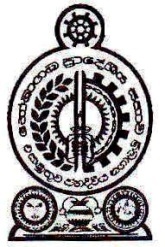 2022.03.22 වන දින හෝමාගම ප්‍රාදේශීය සභා කාර්යාලයේ පැවති  2022 වර්ෂයේ මාර්තු මස මහ සභා රැස්වීම් වාර්තාවපැමිණ සිටි ගරු මන්ත්‍රිවරුන් සහ මන්ත්‍රිවරියන්ද,ලේකම්තුමිය ඇතුලු සහභාගීව සිටින සියලුම නිලධාරින්ද, මාධ්‍යවේදීන් ඇතුලු සියලුදෙනා ගෞරවයෙන් යුතුව පිළිගනිමින්,ගරු උප සභාපතිතුමා විසින්  මහ සභා රැස්වීමේ කටයුතු පෙ.ව.10.00 ට ආරම්භ කරන ලදී.ගරු උපසභාපති	-  අයි.ඒබන්දුල රන්ජන් ඉලේපෙරුම මහතා	ගරු ප්‍රාදේශීය සභා මන්ත්‍රී    	-  කළුකපුගේ ඩික්සන් ගාමිණී මහතා ගරු ප්‍රාදේශීය සභා මන්ත්‍රී	-  ඩබ්.එම්.අජිත් ප්‍රේමකුමාර මහතාගරු ප්‍රාදේශීය සභා මන්ත්‍රි	-  අජිත් ප්‍රියන්ත මාතරආරච්චි මහතා ගරු ප්‍රාදේශීය සභා මන්ත්‍රී	-  එච්.රුවන් ප්‍රබෝධ පීරිස් මහතාගරු ප්‍රාදේශීය සභා මන්ත්‍රී	-  උඩුවනගේ දොන් මහින්ද මහතා ගරු ප්‍රාදේශීය සභා මන්ත්‍රී	-  කන්කානිගේ කැලුම් පියංකර මහතා ගරු ප්‍රාදේශීය සභා මන්ත්‍රී	-  රංජිත් නිහාල් හේවාවසම් මහතා ගරු ප්‍රාදේශීය සභා මන්ත්‍රී	-  ජී.චමින්ද අරුණ ශාන්ත මහතා ගරු ප්‍රාදේශීය සභා මන්ත්‍රී	-  ජේ.ඒ.ප්‍රියන්ත පුෂ්පකුමාර මහතා ගරු ප්‍රාදේශීය සභා මන්ත්‍රී	-  වාද්දුවගේ ක්‍රේෂන් ගයන්ත මහතා ගරු ප්‍රාදේශීය සභා මන්ත්‍රී	-  පෙරුම්බුලි අච්චිගේ සුමතිපාල මහතා ගරු ප්‍රාදේශීය සභා මන්ත්‍රීනී	-  කුඩමගේ ක්‍රිශාන්ති මංජුලා කුමාරි මහත්මියගරු ප්‍රාදේශීය සභා මන්ත්‍රී	-  ඩබ්.වී.කිත්සිරි දේවප්‍රිය ද සොයිසා මහතාගරු ප්‍රාදේශීය සභා මන්ත්‍රීනී	-  ජී.කේ.ටමනි ලංකා ප්‍රසාදිනී මහත්මියගරු ප්‍රාදේශීය සභා මන්ත්‍රී	-  ලිෂාන්ත තිලංක කුමාර රණසිංහ මහතාගරු ප්‍රාදේශීය සභා මන්ත්‍රී	-  මාතරගේ වසන්ත ඉන්දික මහතාගරු ප්‍රාදේශීය සභා මන්ත්‍රී	-  එච්.දයන්ත නිරෝෂන හේවාවිතාරණ මහතා	ගරු ප්‍රාදේශීය සභා මන්ත්‍රීනී	-  කොතලාවගේ කිර්තිලතා මහත්මියගරු ප්‍රාදේශීය සභා මන්ත්‍රී	-  එම්.ඒ.ඩී.අසංක නන්දන ශ්‍රිනාත් මහතාගරු ප්‍රාදේශීය සභා මන්ත්‍රීනී	-  ඩබ්.එම්.එස්.ඩී.ඩී.මැණිකේ විජේමාන්න මහත්මියගරු ප්‍රාදේශීය සභා මන්ත්‍රී	-  කත්‍රිආරච්චිගේ රූපසේන මහතාගරු ප්‍රාදේශීය සභා මන්ත්‍රී	-  කේ.ඒ.ඩී.කුමුදු ප්‍රභාත් විදුරංග මහතාගරු ප්‍රාදේශීය සභා මන්ත්‍රී	-  කළුකපුගේ සමන්ත කුමාර මහතාගරු ප්‍රාදේශීය සභා මන්ත්‍රී	-  කේ.ඒ.චමින්ද ප්‍රියදර්ශන කුරුප්පු ආරච්චි මහතාගරු ප්‍රාදේශීය සභා මන්ත්‍රි                    -  එම්.ඒ.වී.ඩොනල් නිලන්ත මහතාගරු ප්‍රාදේශීය සභා මන්ත්‍රී	-  ලාල් මහින්ද මුණසිංහ මහතාගරු ප්‍රාදේශීය සභා මන්ත්‍රී	-  රංග උෂාඩ් අබේසිංහ මහතාගරු ප්‍රාදේශීය සභා මන්ත්‍රී	-  තලවලගේ හර්බට් කරුණාරත්න මහතාගරු ප්‍රාදේශීය සභා මන්ත්‍රී	-  කේ.ඒ.ඩී.කුමාර් නිශාන්ත ගුණතිලක මහතාගරු ප්‍රාදේශීය සභා මන්ත්‍රී	-  ආනන්ද කරුණාතිලක මාතරච්චි මහතාගරු ප්‍රාදේශීය සභා මන්ත්‍රී	-  ජිනදාස අබේවර්ධන නාගසිංහ මහතාගරු ප්‍රාදේශීය සභා මන්ත්‍රී	-  තිලකා නන්ද නාරංතොට මහතාගරු ප්‍රාදේශීය සභා මන්ත්‍රීනී	-  ප්‍රංගිගේ දමයන්තා බන්දුමතී ගුණවර්ධන මහත්මියගරු ප්‍රාදේශීය සභා මන්ත්‍රී	-  අන්දරගේ දොන් කුමාරසිරි මහතාගරු ප්‍රාදේශීය සභා මන්ත්‍රී	-  මුදුන්කොටුවගේ දොන් ශාන්ත මහතාගරු ප්‍රාදේශීය සභා මන්ත්‍රීනී	-  ඩබ්.එච්.ධනුෂ්කා උදේශි ගුණරත්න මහත්මියගරු ප්‍රාදේශීය සභා මන්ත්‍රීනී	-  එස්.කේ.ඒ.නිලා කාන්ති මහත්මියගරු ප්‍රාදේශීය සභා මන්ත්‍රී	-  නිර්මල සුඛිත් හපුආරච්චි මහතාගරු ප්‍රාදේශීය සභා මන්ත්‍රී	-  අරුණ පනාගොඩ මහතාගරු ප්‍රාදේශීය සභා මන්ත්‍රී	-  බී.ඒ.අනුර පුෂ්ප කුමාරසිරි මහතාගරු ප්‍රාදේශීය සභා මන්ත්‍රී	-  රංවලගේ අරුණ රංවල මහතාගරු ප්‍රාදේශීය සභා මන්ත්‍රීනී	-  ලියනගේ කුමුදුනී රේණුකා මහත්මියගරු ප්‍රාදේශීය සභා මන්ත්‍රීනී	-  එරත්ත පතිරණලාගේ ප්‍රියන්ති මහත්මියනොපැමිණීමගරු සභාපති	-  සම්පත් චමින්ද ජයසිංහ මහතාගරු ප්‍රාදේශීය සභා මන්ත්‍රී 	-  කඩුවාවලගේ දොන් කමල් චන්දන මහතාගරු ප්‍රාදේශීය සභා මන්ත්‍රීනී	-  ඩැස්රි ජෑන්ස් මහත්මියගරු ප්‍රාදේශීය සභා මන්ත්‍රීනී	-  බැද්දගේ දෝන ඉනෝකා තනුජා මහත්මිය				
නිලධාරීන්ලේකම් 				- කේ.බී.ටී.කුමුදුනී ගුණතිලක මහත්මිය.වැඩ අධිකාරී 				- ඩබ්.ඒ.පී. විජේකාන්ත මහතාප්‍රධාන ආදායම් පරීක්ෂක		- එස්.පී.එස්.කේ.සුජීව පතිරණ මහතාප්‍රජා සංවර්ධන නිලධාරී			- ලලිත් නානායක්කාර මහතා	කාර්යභාර නිලධාරී			- කේ.ටී.ඩී.යමුනා මහත්මියකළමනාකරණ සේවා නිලධාරී(සභා කටයුතු)   - පී.ජී.ප්‍රියංගනී මහත්මියපසුගිය මහ සභා රැස්විම් වාර්තා සම්මත කිරිම2022.02.22 දින මහ සභා වාර්තාවඉහත වාර්තාව පිළිගැනීම  සුදුසු යැයි ගරු ප්‍රාදේශීය සභා මන්ත්‍රි කේ.කැලුම් පියංකර මහතා විසින් යෝජනා කරන ලදුව,ගරු ප්‍රාදේශීය සභා මන්ත්‍රි ජේ.ඒ.ප්‍රියන්ත පුෂ්පකුමාර මහතා විසින් ස්ථිර කරන ලදී.ඒ අනුව පසුගිය මහ සභා වාර්තාව ඒකමතිකව සභා සම්මත වු බව ගරු උප සභාපතිතුමා විසින් සභාවට දැනුම් දෙන ලදී.2022.02.17 දින විශේෂ මහ සභා වාර්තාව ඉහත වාර්තාව පිළිගැනීම  සුදුසු යැයි ගරු ප්‍රාදේශීය සභා මන්ත්‍රි කේ.කැලුම් පියංකර මහතා විසින් යෝජනා කරන ලදුව,ගරු ප්‍රාදේශීය සභා මන්ත්‍රි ජේ.ඒ.ප්‍රියන්ත පුෂ්පකුමාර මහතා විසින් ස්ථිර කරන ලදී.ඒ අනුව විශේෂ මහ සභා වාර්තාව ඒකමතිකව සභා සම්මත වු බව ගරු උප සභාපතිතුමා විසින් සභාවට දැනුම් දෙන ලදී.ගරු සභාපතිතුමාගේ විශේෂ නිවේදන -හෝමාගම ප්‍රාදේහීය සභාවේ සභිකයකු වන ඉන්දික ප්‍රසන්න කුමාර කෝරළගේ මහතා එක්සත් ජනතා නිදහස් සන්ධානය  පක්ෂයෙහි සාමාජිකයකුව සිටීම අවසන් කර ඇති නිසා එම සභාවේ ඔහුගේ සභික ධුරය ඔහු විසින් අතහැර ඇති බවට නිකුත් කරනලද අංක 2268/75 දරණ 2022.02.24 දිනැති අති විශේෂ ගැසට් පත්‍රයේ පිටපතක් ඉදිරි කටයුතු සඳහා ඉදිරිපත් කර ඇති බව ගරු උප සභාපති අයි.ඒ.බන්දුල රංජන් ඉලේපෙරුම මහතා විසින් සභාවට දැනුම් දෙන ලදී.ගරු සභිකවරුන් නොපැමිණ සිටීමේ අවසරය පිළිබඳ යෝජනා -3:01 ගරු උප සභාපති අයි.ඒ.බන්දුල රන්ජන් ඉලේපෙරුම මහතා යෝජනා කරයිගරු සභාපති සම්පත් චමින්ද ජයසිංහ මහතා අසනීප තත්ත්වය නිසා අද දින මහ සභාවට සහභාගි වීමට නොහැකි බැවින් නිවාඩු අනුමත කිරීම සුදුසු යැයි යෝජනා කරමි. එම යෝජනාව ගරු ප්‍රාදේශීය සභා මන්ත්‍රී ඩබ්.එම්.අජිත් ප්‍රේමකුමාර මහතා විසින් ස්ථිර කරන ලදී.යෝජනාව ඒකමතිකව සභා සම්මත වූ බව ගරු උප සභාපතිතුමා විසින් සභාවට දැනුම් දෙන ලදී.3:02 ගරු උප සභාපති අයි.ඒ.බන්දුල රන්ජන් ඉලේපෙරුම මහතා යෝජනා කරයිගරු ප්‍රාදේශීය සභා මන්ත්‍රි කේ.කමල් චන්දන මහතා අසනීප තත්ත්වය නිසා අද දින මහ සභාවට සහභාගි වීමට නොහැකි බැවින් නිවාඩු අනුමත කිරීම සුදුසු යැයි යෝජනා කරමි. එම යෝජනාව ගරු ප්‍රාදේශීය සභා මන්ත්‍රී ඩබ්.එම්.අජිත් ප්‍රේමකුමාර මහතා විසින් ස්ථිර කරන ලදී.යෝජනාව ඒකමතිකව සභා සම්මත වූ බව ගරු උප සභාපතිතුමා විසින් සභාවට දැනුම් දෙන ලදී.3:03 ගරු උප සභාපති අයි.ඒ..බන්දුල රන්ජන් ඉලේපෙරුම මහතා යෝජනා කරයිගරු ප්‍රාදේශීය සභා මන්ත්‍රි බැද්දගේ දෝන ඉනෝකා තනුජා මහත්මිය අසනීප තත්ත්වය නිසා අද දින මහ සභාවට සහභාගි වීමට නොහැකි බැවින් නිවාඩු අනුමත කිරීම සුදුසු යැයි යෝජනා කරමි. එම යෝජනාව ගරු ප්‍රාදේශීය සභා මන්ත්‍රී ටී.හර්බට් කරුණාරත්න මහතා විසින් ස්ථිර කරන ලදී.යෝජනාව ඒකමතිකව සභා සම්මත වූ බව ගරු උප සභාපතිතුමා විසින් සභාවට දැනුම් දෙන ලදී.3:04 ගරු උප සභාපති අයි.ඒ.බන්දුල රන්ජන් ඉලේපෙරුම මහතා යෝජනා කරයිගරු ප්‍රාදේශීය සභා මන්ත්‍රි ඩැස්රි ජෑන්ස් මහත්මිය අසනීප තත්ත්වය නිසා අද දින මහ සභාවට සහභාගි වීමට නොහැකි බැවින් නිවාඩු අනුමත කිරීම සුදුසු යැයි යෝජනා කරමි. එම යෝජනාව ගරු ප්‍රාදේශීය සභා මන්ත්‍රී ටී.හර්බට් කරුණාරත්න මහතා විසින් ස්ථිර කරන ලදී.යෝජනාව ඒකමතිකව සභා සම්මත වූ බව ගරු උප සභාපතිතුමා විසින් සභාවට දැනුම් දෙන ලදී.සභාව අමතා එවන ලද පෙත්සම්, පැමිණිලි හා සන්නිවේදන සභාව හමුවේ තැබීම - 4:1 ගලවිලවත්ත විදර්ශනා මාවත මල්වත්ත පටුමගෙහි මලවත්ත සුහද එකමුතු සංසදය මඟින් ඉදිරිපත් කර ඇති ගලවිලවත්ත මල්වත්ත පටුමගෙහි කාණු පද්ධතිය සකස් කිරීම සහ වීදි ලාම්පු 02 ක් අක්‍රිය පවතින බැවින් සකස් කර ගැනීමට ඉදිරිපත් කර ඇති ලිපිය ගරු ප්‍රාදේශීය සභා මන්ත්‍රි පෙරුම්බුලි අච්චිගේ සුමතිපාල මහතා විසින්  සභාවට ඉදිරිපත් කරන ලදී.4:2	හෝමාගම රෝහල දුම්රිය ස්ථානය අසලින් ආරම්භ වන දුම්රිය පටුමග නගර සීමා මාවත හා සම්බන්ධ සව්සිරි උයනට සම්බන්ධ කර ‍දෙන ලෙසට ප්‍රදේශවාසීන්ගේ අත්සන් සහිතව ඉදිරිපත් කරන ලද ලිපිය ගරු ප්‍රාදේශීය සභා මන්ත්‍රි පෙරුම්බුලි අච්චි‍ගේ සුමතිපාල මහතා විසින් සභාවට ඉදිරිපත් කරන ලදී.4:3	හෝමාගම, කටුවාන කර්මාන්ත පුරයේ පිහිටා ඇති ක්‍රිඩාපිටිය අවම පෞද්ගලික ආයතන මඟින් ඔවුන්ගේ පෞද්ගලික අවශ්‍යතාවයන් සඳහා අවභාවිතා කරමින් පවතින බැවින් එම ක්‍රිඩාපිටිය යථා තත්ත්වයට පත් කර දන ලෙසට කර්මාන්තපුරයේ තරුණ සේවක එකමුතුව විසින් ඉදිරිපත් කර ඇති ලිපිය ගරු ප්‍රාදේශීය සභා මන්ත්‍රිනී ඊ.පී.ප්‍රියන්ති මහත්මිය විසින් සභාවට ඉදිරිපත් කරන ලදී.4:4	මත්තේගොඩට අයත් අරලිය උයන ප්‍රදේශය ආවරණය වන පරිදි පිහිටා ඇති පිවිසුම් මාර්ග ඉදිරිපස නාම පුවරු දක්නට නොලැබෙන නිසා පිවිසුම් මාර්ග ඉදිරිපිට නාම පුවරු දර්ශනය කිරීමට අවසර ලබා දෙන ලෙස ඉල්ලා මත්තේගොඩ, අරලිය උයන සුභ සාධක සංගමය විසින් ඉදිරිපත් කරන ලද ලිපිය ගරු ප්‍රාදේශීය සභා මන්ත්‍රි එම්.ඒ.ඩී.අසංක නන්දන ශ්‍රිනාත් මහතා විසින් සභාවට ඉදිරිපත් කරන ලදී.4:5	හංවැල්ල, හේන්පිට  ප්‍රදේශයේ භුගත ජලය නල  ළිං මඟින් ලබාගෙන මහා පරිමාණ ජලය අලවි කිරීම සම්බන්ධයෙන් ප්‍රදේශවාසීන් විසින් අත්සන් සහිතව ඉදිරිපත් කරන ලද ලිපිය ගරු ප්‍රාදේශීය සභා මන්ත්‍රි කේ.කැලුම් පියංකර මහතා විසින් සභාවට ඉදිරිපත් කරන ලදී.4:6	හෝමාගම ප්‍රාදේශීය සභා බල ප්‍රදේශයේ මාගම්මන නැගෙනහිර ග්‍රාම නිලධාරී වසමේ මවුන්ට් ක්ලීෆ්ර්ඩ් රේන්ජි නිවාස සංකීරණයේ නිවාස 688 ට අසමාන ලෙස සැලකීම සම්බන්ධයෙන් MCR සුභ සාධක සංගමය විසින් ඉදිරිපත් කර ඇති ලිපිය ගරු ප්‍රාදේශීය සභා මන්ත්‍රි එච්.දයන්ත නිරෝෂණ හේවාවිතාරණ මහතා විසින් සභාවට ඉදිරිපත් කරන ලදී.4:7	රණාල, ජල්තර දීගලවත්ත මාර්ගය අළුත්වැඩියා කරවා ගැනීම සම්බන්ධයෙන් ප්‍රදේශවාසීන් විසින් ඉදිරිපත් කරන ලද ලිපිය ගරු ප්‍රාද්ශීය සභා මන්ත්‍රිනී ලියනගේ කුමුදුනී රේණුකා මහත්මිය විසින් සභාවට ඉදිරිපත් කරන ලදී.4:8	අංක 444/44 ගම්මාන පාර, වටරැක පාදුක්ක යන ලිපිනයෙහි "අශාන් එන්ටප්‍රයිසස් නමින් පවත්වාගෙන යන ආයතන අවට ජීවත්වන නිවැසියන්ට සෞඛ්‍ය ආරක්ෂිතව ජන ජීවිතය ගත කිරීම සඳහා බලපෑම සම්බන්ධයෙන් අවට නිවැසියන් විසින් ඉදිරිපත් කරන ලද ලිපිය ගරු ප්‍රාදේශීය සභා මන්ත්‍රි ඩබ්.වී.කිත්සිරි දේවප්‍රිය ද සොයිසා මහතා විසින් සභාවට ඉදිරිපත් කරන ලදී.4:9	පොල්ගස්ඕවිට, වෙනිවැල්කොළ පාසල් මාවත අංක 601 ග්‍රාමසේවා වසමට අයත් පොදු ඉඩම් සංවර්ධනය කර ගැනීම සම්බන්ධයෙන් ප්‍රදේශවාසීන්ගේ අත්සන් සහිතව ඉදිරිපත් කරන ලද ලිපිය ගරු ප්‍රාදේශීය සභා මන්ත්‍රි නිර්මල සුඛිත් හපුආරච්චි මහතා විසින් සභාවට ඉදිරිපත් කරන ලදී.යථා පරිදි කල් දෙනු ලැබු ප්‍රශ්න	-5:01 ගරු ප්‍රා.ස.මන්ත්‍රීනී ලියනගේ කුමුදුනී රේණුකා මහත්මිය ප්‍රශ්න කරයි5:1:01	බල ප්‍රදේශයේ දියර කිරි නිෂ්පාදනය වර්ධනය කිරීම වෙනුවෙන් මෙම සභාවට යෝජනා ඉදිරිපත් කර තිබේද? ඒ සඳහා අයවැයෙන් මුදල් වෙන් කරන ලද්දේ ද?	පිළිතුර :- ඔව්2022 වර්ෂයේ අයවැයෙන් මුදල් වෙන්කර ඇත.5:1:02	එසේ නම් 2018 වර්ෂය සඳහා කොපමණ මුදල් ප්‍රමාණයක්ද? වැය කරන ලද මුදල කීයද?	පිළිතුර :-2018 වර්ෂයේදී දියර කිරි නිෂ්පාදනය වර්ධනයට මුදල් වෙන්කර නැත.5:1:03	2019 වර්ෂය සඳහා වෙන් කරන ලද මුදල කොපමණද? වැය කරන ලද මුදල කීයද?	පිළිතුර :-2019 වර්ෂයේදී දියර කිරි නිෂ්පාදනය වර්ධනයට මුදල් වෙන්කර නැත.5:1:04	2020 වර්ෂය සඳහා වෙන් කරන ලද මුදල කොපමණද? වැය කරන ලද මුදල කීයද?	පිළිතුර :-2020 වර්ෂයේදී දියර කිරි නිෂ්පාදනය වර්ධනයට මුදල් වෙන්කර නැත.5:1:05	2021 වර්ෂය සඳහා වෙන් කරන ලද මුදල කොපමණද? වැය කරන ලද මුදල කීයද?	පිළිතුර :-2021 වර්ෂයේදී දියර කිරි නිෂ්පාදනය වර්ධනයට මුදල් වෙන්කර නැත.5:1:06	2022 වර්ෂය සඳහා වෙන් කරන ලද මුදල කොපමණද?	පිළිතුර:-සුභ සාධක වැඩසටහනේ මහජන ආධාර ව්‍යාපෘතිය යටතේ සුභ සාධක ගෙවීම් යටතේ වෙන්කළ මුළු ප්‍රතිපාදනයෙන් රුපියල් ලක්ෂ 56ක් බල ප්‍රදේශයේ කිරි ගොවීන්ගේ ආර්ථිකය නැංවීම සඳහා කිරි ගව පැටව් ලබාදීම වෙනුවෙන් වෙන්කර ඇත.5:02 ගරු ප්‍රා.ස.මන්ත්‍රීනී ඊ.පී.ප්‍රියන්ති මහත්මිය ප්‍රශ්න කරයි5:2:01 සුගතන් එදිරිසිංහ මහජන පුස්තකාලයේ ළමා අංශය සඳහා අලුතින් ලබාගත් පුටු ගණන් කීයද?	පිළිතුර:-ළමා පුටු 105:2:02	එම පුස්තකාලයේ ළමා අංශය සඳහා ලබාගත් එක් ළමා පුටුවක මිල කීයද?	පිළිතුර:-රු.2200.005:2:03	සුගතන් එදිරිසිංහ මහජන පුස්තකාලයේ ළමා අංශය සඳහා ලබාගත් පුටුවල ප්‍රමිතිය හා ගුණාත්මකභාවය පිළිබඳ ඔබ සෑහීමකට පත්වන්නේද?	පිළිතුර:-පුටුවල ප්‍රමිතිය පිළිබඳ සෑහීමකට පත්වේ.5:2:04	බණ්ඩාරනායක මහජන පුස්තකාලය සඳහා අලුතින් ලබාදී ඇති පොත් රාක්ක ගණන කීයද?	පිළිතුර:-රාක්ක 125:2:05	බණ්ඩානායක මහජන පුස්තකාලයට අලුතින් ලබාගත් පොත් රාක්කයක මිල කීයද?	පිළිතුර:- රු.35,000.00+වැට්5:2:06	බණ්ඩාරනායක මහජන පුස්තකාලයට අලුතින් ලබාගත් පොත් රාක්ක මේ වන විට ප්‍රයෝජනයට ගතහැකි මට්ටමේ පවතීද?	 පිළිතුර:-ඔව්5:2:07	පිලීප් ගුණවර්ධන මහජන පුස්තකාලයේ ළමා අංශයේ හා පුස්තකාලය ඇතුලත තීන්ත ආලේප කිරීම සඳහා වැය කල මුදල කොපමණද?	පිළිතුර:-279,793.345:2:08	පිලීප් ගුණවර්ධන මහජන පුස්තකාලය පිහිටි භුමියේ ළමා උද්‍යානයක් ඉදිකිරීමට සැලසුම් කර තිබේද?	පිළිතුර:-දැනට යෝජනාවක් සම්මත වී ඇත.යථා පරිදි කල් දෙනු ලැබු යෝජනා -6:01 ගරු ප්‍රා.ස.මන්ත්‍රී කේ.ඒ.ඩී.කේ.ප්‍රභාත් විදුරංග මහතා යෝජනා කරයිකිරිවත්තුඩුව උතුර ජම්බුගස්මුල්ල ප්‍රාදේශීය සභාවට අයත් පොදු ඉඩම තුළ දෙමහල් ප්‍රජා ශාලාවක් ඉඳි කිරීමට යෝජනා කරමි.එම යෝජනාව ගරු ප්‍රාදේශීය සභා මන්ත්‍රී කේ.සමන්ත කුමාර මහතා විසින් ස්ථිර කරන ලදී.ගරු ප්‍රාදේශීය සභා මන්ත්‍රි කේ.ඒ.ඩී.කේ.ප්‍රභාත් විදුරංග මහතාමෙම යෝජනාව තමා 2019 වර්ෂයේ සභාවට ඉදිරිපත් කර අනුමත කරගෙන තිබෙන අතර, ගම සමඟ පිළිසදරක් වැඩ සටහන යටතේ මේ සඳහා මුදල් ප්‍රතිපාදන වෙන් කර තිබෙන බැවින් එම ප්‍රතිපාදන මුදල ප්‍රමාණවත් නොවන්නේ නම් ඉතිරි ප්‍රතිපාදන යොදා එම ප්‍රජාශාලාවේ පලමු මහල හෝ ඉදිකිරිමට කටයුතු කරන ලෙසට ඉල්ලා සිටින බව පැවසීය.ගරු ප්‍රාදේශීය සභා මන්ත්‍රිනී එස්.කේ.ඒ.නීලා කාන්ති මහත්මිය 2019 වර්ෂයේ ‍එතුමා විසින් මෙම යෝජනාව ඉදිරිපත් කල බැවින් ඒ ප්‍රදේශයට තිබෙන එකම පොදු ඉඩම බැවින් එම කටයුත්ත කරන්නේ නම් හොඳ යැයි කියා තමා ඒ අවස්ථාවේදී අදහස් ප්‍රකාශ කල අතර, මෙම යෝජනාව සංශෝධනය වියයුතු බවත්, ප්‍රජාශාලාවක් ඉදිකල පසුව එම ප්‍රජාශාලාවේ අයිතිය ගමෙහි මේ සඳහා මුල් වු අය ලබා ගන්නා බැවින් එම ප්‍රජාශාලාව පාවිච්චි කිරීමට අවශ්‍ය වූ විට ඒ අයගේ අවසර ලබා ගැනීමට සිදුවන බවත් පැවසීය.කිරිවත්තුඩුව ප්‍රදේශයට සභාව සතු එකම ඉඩම මෙම ඉඩම බවත්, එම ප්‍රදේශයේ රාජ්‍ය නිලධාරීන් හය දෙනාගෙන් එක් අයෙකුටවත් කාර්යාලයක් නොමැති  බැවින් ඒ අය නිවෙස්වල කාමර කුලියට ලබා ගෙන කාර්යාල පවත්වාගෙන යන බවත්, එම නිසා මෙම යෝජනාව හොඳ වුවත් බහුකාර්ය ගොඩනැගිල්ලක් හෝ සභාව සතු දෙමහල් ගොඩනැගිල්ලක් ලෙස යෝජනාව සංශෝධනය වියයුතු බවත් එසේ නොමැතිව ප්‍රජාශාලාවක් ඉදිකලහොත් යම්කිසි වැඩ කටයුත්තක් කිරීමේදී ප්‍රජාවගෙන් අවසර ලබා ගැනීමට සිදුවන බවත් පැවසීය.එසේම කොට්ඨාශයේ වැඩ කටයුතු සිදු කිරීමේදී රජයට සහයෝගය ලබාදුන් පක්ෂයක් වශයෙන් ඒ වැඩ කටයුතු සම්බන්ධයෙන අපවත් දැනුවත් කරන ලෙසට ඉල්ලීමද මේ අවස්ථවේදී සිදු කරන බව පැවසීය.ගරු ප්‍රාදේශීය සභා මන්ත්‍රි එම්.ඒ.ඩී.අසංක නන්දන ශ්‍රිනාත් මහතාතමාගේ කොට්ඨාශයේ ද ප්‍රජාශාලාවක පලමු මහළෙහි වැඩ මේ වන විට අවසන් කර තිබෙන අතර, වැඩ ලක්ෂයක වැඩ සටහන යටතේ එහි දෙවන මහළ ද මේ වන විට ඉදිකරන අතර, පලමු මහළ  රාජ්‍ය නිලධාරීන්ගේ ප්‍රයෝජනය සඳහාම ලබාදී තිබෙන බැවින් කුමන ආණ්ඩුවක් පත් වුවද එම නිලධාරීන්ගෙන් වැඩ ගන්නා ක්‍රමවේදයක් සකස් කර නොමැති නිසා එම නිලධාරීන්ට රාජකාරි කටයුතු කිරීමට ස්ථානයක් නොමැති බවත් ප්‍රජාව වෙනුවෙන් සාදන ලද ප්‍රජාශාලාව ලබාදීමට සිදු වී තිබෙන බවත් පැවසීය. එම නිසා ප්‍රාදේශීය ලේකම් කාර්යාලය සහ ප්‍රාදේශීය සභාව මැදිහත් වී ඒ සඳහා වැඩ පිළිවෙලක් සකස් කිරීමට අවධානය යොමු කලයුතු බවත් පැවසීය.ගරු ප්‍රාදේශීය සභා මන්ත්‍රි ඩබ.වී.කිත්සිරි දේවප්‍රිය ද සොයිසා මහතාතමාගේ කොට්ඨාශයේ ඉඩමක ප්‍රජාශාලාවක් සකස් කිරීමට ප්‍රතිපාදන වෙන් වූ නමුත් එම ඉඩමේ නම කිරිමැට්ට බැවින් කිසිදු කේෂත්‍ර පරීක්ෂාවකින් තොරව ඉඩමේ නම අනුව දෙමහළ ගොඩනැගිල්ලක් ඉදිකිරීමට බැහැ යැයි කියු බවත්, එම නිසා පොදු පහසුකම් ඉඩම්වල ප්‍රජාශාලා ඉදිකිරීමේදී ඒ සම්බන්ධයෙන් අවධානය යොමු කලයුතු බවත් පැවසීය.ගරු ප්‍රාදේශීය සභා මන්ත්‍රි කේ.ඒ.ඩී.කුමාර් නිශාන්ත ගුණතිලක මහතාමෙම ඉඩමේ ගැලපෙන පරිදි කුමන හෝ සභාවට ප්‍රයෝජනවත් දෙයක් මෙම ඉඩමේ ඉදිකරන ලෙසට තමා ඉල්ලා සිටින බව පැවසීය.ගරු ප්‍රාදේශීය සභා මන්ත්‍රි ලාල් මහින්ද මුණසිංහ මහතාඅතීතයේදී ගමට සිටියේ එක් නිලධාරියෙක් පමණක් බවත්, දැන් එක් එක් විෂයට වෙන වෙනම නිලධාරීන් පත් කිරීමෙන් නිලධාරීන් වැඩි වූ බවත්, ඒ අනුව 2002 වර්ෂයේදී එම අවශ්‍යතාවය හඳුනාගෙන  සේවා පියසවල් සෑදීමට කටයුතු කල අතර, අපගේ කොට්ඨාශයේ ප්‍රජාශාලා තිබෙන නමුත් ඒවා ප්‍රයෝජනයට ගැනීම සිදු නොවන බවත් පැවසීය. ගරු ප්‍රාදේශීය සභා මන්ත්‍රි කේ.ඒ.ඩී.කේ.ප්‍රභාත් විදුරංග මහතා2019 වර්ෂයේදී තමා යෝජනාව ඉදිරිපත් කර තිබෙන්නේ මේ ආකාරයෙන් බැවින් අවශ්‍යතාවය අනුව එම සංශෝධනය කරන ලෙසට දන්වා සිටින බව පැවසීය.ගරු ප්‍රාදේශීය සභා මන්ත්‍රි කේ.ඩික්සන් ගාමිණී මහතාප්‍රජාශාලාව ඉදිකිරීම නීලකාන්ති මන්ත්‍රිතුමිය විසින් සේවා පියසක් ලෙස සංශෝධනය කරන ලෙසට ඉල්ලා සිටින නමුත් සේවා පියස සඳහා ප්‍රාදේශීය සභාවට ප්‍රතිපාදන වෙන් කිරීමට හැකියාවක් තිබෙන්නේ ද යන්න විමසමින්, එසේ ප්‍රතිපාදන වෙන් කිරීමට නොහැකි බැවින් මේ ගැන සාකච්ඡා කිරීමට අවශ්‍ය නොවන බව පැවසීය.යෝජනාව ඒකමතිකව සභා සම්මත වූ බව ගරු උප සභාපතිතුමා විසින් සභාවට දැනුම් දෙන ලදී.6:02 ගරු ප්‍රා.ස.මන්ත්‍රීනී ලියනගේ කුමුදුනී රේණුකා මහත්මිය යෝජනා කරයි1987 අංක15 දරන ප්‍රාදේශීය සභා පනත ප්‍රකාරව සඳහන් වන පරිදි හෝමාගම බල ප්‍රදේශයේ දියර කිරි නිෂ්පාදනය සඳහා කිරි ගවයන් ඇති කරන ගොවී ජනතාවගේ සංවර්ධනය වෙනුවෙන් සැලසුම් සකස් කර තිබේ නම් එය ක්‍රියාත්මක කරන ලෙසත්, එසේ නොමැති නම් වැඩ පිළිවෙලක් සකස් කරන ලෙසත් යෝජනා කර සිටිමි.එම යෝජනාව ගරු ප්‍රාදේශීය සභා මන්ත්‍රීනී ඊ.පී.ප්‍රියන්ති මහත්මිය විසින් ස්ථිර කරන ලදී.ගරු ප්‍රාදේශීය සභා මන්ත්‍රිනී ලියනගේ කුමුදුනී රේණුකා මහත්මිය මෙම යෝජනාව සභාවට අලුත් දෙයක් නොවන අතර, 2018,2019,2020 සහ 2021 වර්ෂ සඳහා මේ වෙනුවෙන් මුදල් වෙන් කර නොමැති බවත්, 2022 වර්ෂයේ ලක්ෂ 50 ක මුදලක් වෙන් කර තිබෙන බවට ඔබතුමා විසින් පිළිතුරු ලබාදී තිබෙන බැවින් 2022 වර්ෂයේදී එම මුදල වෙන් කර ඇතත් එයින් කිසියම් ව්‍යාපෘතියක් ආරම්භ කරයිද යන්න කිව නොහැකි බවත් පැවසීය.(එම ව්‍යාපෘතිය අනුමැතියට යොමු කර තිබෙන බැවින් අනුමැතිය ලැබුණු පසුව ක්‍රියාත්මක කරන බවත් ගරු උප සභාපති අයි.ඒ.බන්දුල රන්ජන් ඉලේපෙරුම මහතා පැවසීය.)ප්‍රාදේශීය සභා පනත අනුව ප්‍රාදේශීය සභා අරමුදලින් කිසියම් කොටසක් කෘෂිකර්මාන්තයට, සත්ව පාලනයට, පට්ටි ගවයන්  සඳහා වියදම් කලහැකිය යනුවෙන් සඳහන් වන නමුත් පසුගිය අවුරුදු හතර පුරාවටම මේ සඳහා මුදලක් වෙන් කර නොමැති අතර, අමතර අවුරුද්දේ ඒ සඳහා මුදලක් වෙන් කර තිබෙන බවත් පැවසීය. 1987 වර්ෂයේදී මෙම පනත සම්මත වී ප්‍රාදේශීය සභාවට බලය දී යෝජනාවන් සම්මත වී ඇති නමුත් අපට ප්‍රදේශයේ දරුවන්ට කිරි වීදුරුවක් ලබා දීමට නොහැකි වී තිබෙන බවත් පැවසීය. උදේශි මනත්‍රිතුමිය මේ කාරණාව සම්බන්ධයෙන් සභාවල අදහස් ප්‍රකාශ කර දියර කිරිහලක් ආරම්භ කරන ලෙසට දන්වා සිටි බවත් පැවසීය.අද බොහෝ  මව්වරුන්ට දරුවන්ට කිරි වීදුරුවක් ලබදීමට නොහැකිව සිටින බැවින් ඔබතුමන්ලා දැන්වත් බලයට කෑදර නොවී පාරවල් සෑදීම පමණක් සිදු නොකර මේ වෙනුවෙන් යමක් කරන ලෙසට ඉල්ලා සිටින අතර, ගෙවල්වල ළමුන් කිරි ඉල්ලා අඩන බැවින් ඒ ගැන කනගාටු වියයුතු අතර, දරුවන් කිරි ඉල්ලා අඩන විට අපට මෙම සභාවට පැමිණි කිරි තේ බීමට නොහැකි නිසා සභාවට දෙන කිරි තේ එක නතර කරන ලෙසට තමා මේ අවස්ථාවේදී ඉල්ලා සිටින බව පැවසීය.ගරු ප්‍රාදේශීය සභා මන්ත්‍රි අරුණ පනාගොඩ මහතාමේ සභාවේ අවස්ථා ගණනාවකදී මේ සම්බන්ධයෙන් අවධානය යොමු කර තිබෙන අතර, 2021.10.21 දින මහ සභාවට කිරි ගොවින් නඟා සිටිවීම සම්බන්ධයෙන් යෝජනා කර තිබෙන බවත් පැවසීය. හෝමාගම ප්‍රාදේශීය සභාව සතු කිරිහල ටෙන්ඩර් කැඳවූ නමුත් කිසිම ටෙන්ඩරයක් ඉදිරිපත් නොවුන බැවින් රු.15000 දක්වා මුදල අඩු කර ප්‍රාදේශීය වශයෙන් මිළ ගණන් කැඳවීමට මුදල් කමිටුවේදී තීරණයක් ගෙන බවද පැවසීය. විශේෂයෙන් 2021 ඔක්තෝම්බර් මස යෝජනාව ඉදිරිපත් කර තමා පශු වෛද්‍යවරුන් සමඟ මේ සම්බන්ධයෙන් සාකච්ඡා කල අතර, පශු වෛද්‍ය කාර්යාලය මඟින් මිල්කෝ ආයතනය සමඟ දියර කිරි එකතු කිරීම සිදු කරන අතර,එහිදී අවම වශයෙන් කිරි ලීටර් 1500 ක් පමණ එකතු වන බවත්, පිටිපන ප්‍රදේශයේ මිල්කෝ ආයතනයේ සතු උප කාර්යාලයට ලීටර් 1000 ක් පමණ එකතු වන බැවින් හෝමාගය ප්‍රදේශයෙන් දෛනිකව අවම වශයෙන් ලීටර් 2500 ක දියර කිරි ප්‍රමාණයක් එකතු වන බවත් පැවසීය. ඊට අමතරව බාහිර ආයතන විශාල ලෙස යෝගට් හා වෙනත් කිරි ආශ්‍රිත ආහාර සෑදීමට මෙම ප්‍රදේශයෙන් කිරි එකතු කරගෙන යන අතර, පශු වෛද්‍ය කාර්යාලයේ ලියාපදිංචි කිරි ගොවීන් හත්සියයක් පමණ මෙම ප්‍රදේශයේ සිටින බවත්, ලියාපදිංචි නොවු කිරි ගොවීන් 500-600 ක් පමණ සිටින නමුත් සභාව සතු කිරිහල ටෙන්ඩර් කැඳවීම සිදු කලද ටෙන්ඩර් ඉදිරිපත් වී නොමැති බැවින් මෙම කටයුත්ත සිදු කර තිබෙන්නේ හිතුමතේ කර තිබෙන අතර, අදාල ආයතන සමඟ සම්බන්ධ වී ජනතාවට මේ සඳහා සම්බන්ධ වියහැකි ආකාරයට වැඩ පිළිවෙලක් සකස් කර නොමැති බව පැවසීය. අපට හිතෙන හිතෙන ආකාරයට ජනප්‍රියවාදී ලාභදායී වැඩක් සිදුකරන නමුත් පෙරළා එයින් ජනතාවට සේවයක් සිදු නොවන බවත් පැවසීය.එම නිසා ජනතාවට දැරීමට නොහැකි මුදලකට ටෙන්ඩර් කැඳවීම සිදුකරන අතර, කිරි ලබා ගැනීමට තිබෙන අපහසුතා මොනවාද යන්න හඳුනා නොගෙන ජනතාව අතර ප්‍රචලිත කිරීමට අවශ්‍ය ක්‍රියාමාර්ග ගෙන නොමැති බවත් එබැවින් අප සභාවක් ලෙස ගතහොත් මේවා සඳහා දක්වන සැලකිල්ලේ අඩුකම හා ඒ සඳහා මැදිහත්වීමේ ක්‍රියාවලියේ තිබෙන අඩුකම නිසා මේවා ආසාර්ථක වන බවත් පැවසීය.එම නිසා රේණුකා මන්ත්‍රිතුමිය විසින් ඉදිරිපත් කර තිබෙන මෙම යෝජනාව සම්බන්ධයෙන් සැලකිල්ලට ගෙන පශු වෛද්‍ය කාර්යාලය සම්බන්ධ කර ගෙන ජනප්‍රිය සටන් පාඨවලට වැඩ නොකර අවශ්‍යතාවය හඳුනාගෙන නිවැරදි දත්ත තොරතුරු ලබාගෙන කටයුතු කරන ලෙසත් දන්වා සිටින බව පැවසීය. මෙ බල ප්‍රදේශයේ කිරි නිෂ්පාදනය කරන අය විශාල වශයෙන් සිටින නමුත් එම සතුන්ට අවශ්‍ය ආහාර ටික බෙහෙත් ටික ආදිය ලබා ගැනීමට කිසිම වැඩ පිළිවෙලක් සකස් කර නොමැති අතර, ග්‍රාම‍සේව වසම් 91 ක් තිබෙන මෙම ප්‍රදේශයේ පශු වෛද්‍ය නිලධාරීන් දෙදෙනෙක් පමණක් සිටින බවත්, නියමිත වේලාවට සතුන්ට අවශ්‍ය ප්‍රතිකාර කර ගැනීමට නොහැකිව ඒ අය විශාල අපහසුතාවකට පත්වන අතර, කිරි ගොවීන්ට සතුන් සම්බන්ධව අවබෝධයක් හා අවශ්‍ය පහසුකම් ටික ලබාදිය යුතු අතර, නව තාක්ෂණය අනුව සතුන් බෝකර ගැනීම සිදු කරන්නේ කෙසේද, කිරි ටික ලබා ගන්නේ කෙසේද යන්න එම ගොවීන්ට කියාදිය යුතු නමුත් රටේ අවශ්‍යතාවය අනුව සිතා ඒ සඳහා වැඩ පිළිවෙලක් සකස් කර නොමැති බවත් පැවසීය. එම නිසා මෙතුමිය විසින් ඉදිරිපත් කරන ලද යෝජනාවට සමගාමීව හෝ ඉදිරි කාලයේදී මේ සඳහා වැඩ පිළිවෙලක් සකස් කරන ලෙසටත් පළාත් පාලන ආයතනයක් ලෙස අපට මේ සම්බන්ධයෙන් මීට වඩා වගකීමක් තිබෙන අතර, මේ සඳහා ඉතා හොඳ ලස්සන යෝජනා ඉදිරිපත් වී තිබෙන බැවින් ඒ සඳහා වෙන් කර තිබෙන ලක්ෂ 50 ක මුදල යොදවා හිතුමතේ ජනප්‍රිය සටන් පාඨවලට යන්නේ නැතිව නිලධාරීන්ගේ හැකියාවත් එකතු කර ගනිමින් හොඳ වැඩ පිළිවෙලක් සකස් කිරීමට මැදිහත් වන ලෙසට දන්වා සිටින බව පැවසීය.ගරු ප්‍රාදේශීය සභා මන්ත්‍රිනී ඩබ්.එච්.ධනුෂ්කා උදේශි ගුණරත්න මහත්මිය 2020 වර්ෂයේ දී තමා කිරිහලක් ආරම්භ කරන ලෙසට යෝජනා කල අතර, මේ හරහා සභාවට ආදායමක් ලබා ගැනීමට සැලසුමක් සකස් කිරීම කලයුතු අතර, මෙම කිරිහල ටෙන්ඩර් කිරීමට වඩා පශු වෛද්‍ය කාර්යාලය සමඟ සාකච්ඡා කර සභාව මඟින් මෙම කිරිහල පවත්වාගෙන යාමට අවශ්‍ය වැඩ පිළිවෙලක් සකස් කරන ලෙසට මේ අවස්ථාවේදී ඉල්ලීමක් කරන අතර, යෝජනාව ගරු කර මෙම යෝජනාව ක්‍රියාත්මක කිරීමට කටයුතු කිරීම සම්බන්ධයෙන් ගරු සභාපතිතුමාට ස්තුතිවන්ත වන බව පැවසීය.ගරු ප්‍රාදේශීය සභා මන්ත්‍රි ලාල් මහින්ද මුණසිංහ මහතාමෙම කිරිහල මීට පෙර ලබාගත් පුද්ගලයා විසින් එම ටෙන්ඩරය ලබා නොගැනීම නිසා ඔහු විසින් තැන්පත් කල මුදල  සභාවට ලබාගෙන තිබෙන අතර, ඊට පසුගිය දින පැවති ටෙන්ඩර් කමිටුවේදී එම කිරිහලේ ටෙන්ඩරය ලබාගෙන තිබෙන බැවින් එය ඉදිරියේදී ක්‍රියාත්මක වෙතැයි අප සිතන අතර, පසුගිය දිනවල රජය විසින් කිරිපිටි මිල ඉතා අධික ලෙස වැඩිකල අතර, කිරිපිටිවල අවශ්‍යතාවය කොරතම්ද යන්න මේ ප්‍රදේශයේ තිබෙන පැළවත්ත කිරිපිටි වෙළඳසැල ඉදිරිපිටින් ගමන් කරන විට අපට දැක ගැනීමට හැකි බවත් පැවසීය. මෙම ආසනයේ කිරිගොවීන් හත්සියයක් පමණ සිටින අතර, පශු වෛද්‍යවරුන් විශ්වවිද්‍යාලයෙන් ඉගෙන ගන්නා නමුත් ගම්වල සිටින තරුණයන්ට ආදායමක් ලබා ගතහැකි ආකාරයට කිරි ගොවියෙක් සාදා ගැනීමේ පාඨමාලාවක් නොමැති බවත් පැවසීය. ඉදිරියේදී මෙම ප්‍රශ්නවලට විසඳුම් සෙවීමට නම් විශ්වවිද්‍යාලයේ විෂයන්ට හරහා එම පාඨමාලාවන් ඉගැන්වීම සිදුකර ශිෂ්‍යයන් ගොවියන් වශයෙන් විශ්ව විද්‍යාලයෙන් එලියට එන ක්‍රමයක් සකස් කිරීමට සිදුවන බවත් පැවසීය. එසේ නොමැති වුවහොත් දැනට සිටින කිරි ගොවින්ගෙන් පසුව කිරි ගොවීන් නැතිවී යා හැකි බැවින් මේ සම්බන්ධයෙන් අවධානය යොමු කර අලුතින් කිරි ගොවීන් ඇති කිරීමට සහ දැනට සිටින කිරි ගොවීන් නඟා සිටුවීමේ වැඩ පිළිවෙලක් සකස් කලයුත බව අපත් යෝජනා කරන බව පැවසීය.ගරු ප්‍රාදේශීය සභා මන්ත්‍රිනී ඊ.පී.ප්‍රියන්ති මහත්මිය මෙම යෝජනාවේදී හෝමාගම ප්‍රාදේශීය සභාව සතු කිරිහල සම්බන්ධයෙන් අවධානය යොමු කල අතර, එම කිරිහල සඳහා ටෙන්ඩර් ඉදිරිපත් නොවීම නිසා 2022.03.03 දින පැවති මුදල් කාරක සභාවේදී එහි කුලිය රු.15000/- දක්වා අඩු කරන අතර, ඊයේ දින පැවති ටෙන්ඩර් කමිටුවේදී එක් මහත්මියක් විසින් වර්ෂයට රු.140,000/- ක මුදලකට ලංසු තබන බවත් පැවසීය.විශේෂයෙන් ටෙන්ඩර් කමිටු වාර්තාව අප මෙතැනට පැමිණි විට ලබා නොදී සභිකයන් ලෙස අපට අධ්‍යනය කිරීමට කාලයක් ඇතිව ලබා දෙන ලෙසට මේ අවස්ථාවේදී දන්වා සිටින බවත් පැවසීය. රුපියල පා කර තිබෙන අවස්ථාවකදී මේ මුදල ඉතාමත් සුළු මුදලක් බවත්, සභාවේ ආදායම් උපයා ගැනීමේදී ඒ සම්බන්ධයෙන්ද කල්පනාකාරී වියයුතු බව මතක් කර සිටින බව පැවසීය.ගරු ප්‍රාදේශීය සභා මන්ත්‍රිනී එස්.කේ.ඒ.නීලා කාන්ති මහත්මිය කිරි නිෂ්පාදනය සම්බන්ධ මෙම යෝජනාවේදී විශේෂයෙන්ම කිරිවත්තුඩුව කිරිහල පසුගිය කොරෝනා කාලයේදී අඛණ්ඩව ක්‍රියාත්මක වීම සම්බන්ධයෙන් සතුටු වන අතර, ප්‍රාදේශීය ලේකම් කාර්යාලය හරහා කිරි ගවයන් ලබාදීමේ ව්‍යාපෘතියක්ද ක්‍රියාත්මක වූ බැවින් මේ සම්බන්ධයෙන් අප අසුභවාදී ලෙස කථා කිරීමට වඩා සුභවාදී පැත්ත සම්බන්ධයෙන්ද කථා කලයුතු බව පැවසීය.මේ බල ප්‍රදේශයේ කිරි ගවයන් ඇති කරන ව්‍යාපාරයේ යෙදී සිටින බොහෝ පිරිසක් සිටින බැවින් මේ වෙන් කරන ලද මුදලින් ඒ අයට  පහසුකම් ලබාදී ඒ අය නඟා සිටුවීම කරනවා මිස ආසනය තුල කිරි ගවයන් ඇති කිරීමේදී රට තුල කිරි පැකැට්ටුවේ මිළ සංසන්දනය කිරීම කාලෝචිත නැති බවත් පැවසීය. විශේෂයෙන් අපට මේ ලැබී තිබෙන අතිරිත්ත කාලය තුල  මේ සඳහා වෙන් කරන ලද මුදලින් හෝමාගම ආසනයේ කිරිගොවීන්ට අවශ්‍ය පහසුකම් ටික ලබාදීම කලයුතු බවත් පැවසීය. ප්‍රාදේශීය සභාව සතු කිරිහල සම්බන්ධයෙන් කථා කිරීමේදී මේ සඳහා ඉදිරිපත් වී සිටින්නේ කාන්තාවක් බැවින් මේ මුදලට එතුමියට මෙම කිරිහල ලබාදී අප එතුමියට සහය ලබාදීම අප මන්ත්‍රිවරියන් වශයෙන් අපගේ වගකීමක් බවද පැවසීය.ගරු ප්‍රාදේශීය සභා මන්ත්‍රි කේ.කැලුම් පියංකර මහතාකිරිගොවියන් නඟා සිටුවීමට මෙවර අයවැයෙන් ලක්ෂ 50 ක මුදලක් වෙන් කර තිබෙන අතර, මෙම අවශ්‍යතාවය හඳුනාගෙන එම මුදල් වෙන් කිරීම සම්බන්ධයෙන් තමා සභාපතිතුමාට ස්තුතිවන්ත වන අතර, පක්ෂ විපක්ෂ භේදයෙන් තොරව අප සියළු දෙනා එකතු වී අදාල ආයතන සම්බන්ධ කරගෙන ඒ සඳහා වැඩ පිළිවෙලක් සකස් කර ක්‍රියාත්මක කලයුත බවත් පැවසීය. මේ සභාවේ අනුර බමුණුආරච්චි මන්ත්‍රිතුමා කිරිගොවියෙක් වශයෙන් කටයුතු කරන බැවින් එතුමාගෙන්ද අවශ්‍ය උපදෙස් ලබා ගැනීමට හැකි බවද පැවසීය. සභාවේ කිරිහල සම්බන්ධයෙන් කථා කිරීමේදී එම කිරිහල ටෙන්ඩර් කැඳවීම සිදුකිරීමේදී ටෙන්ඩරය ලබදුන් පුද්ගලයාට  ටෙන්ඩරය ලබා ගැනීමට නොපැමිණී අතර, නැවත ටෙන්ඩර් කිරීමේදී එක් ඉල්ලුම්කාරියක් විසින් එම ටෙන්ඩරය ලබා ගෙන ඇති නිසා ඇයට එම කිරිහල පවත්වාගෙන යාමට අවශ්‍ය සහයෝගය සභාවක් වශයෙන් ලබා දෙමු යැයි ඉල්ලා සිටිමින් මෙවැනි යෝජනාවක් ඉදිරිපත් කිරීම සම්බන්ධයෙන් මන්ත්‍රිතුමියට තමා ස්තුතිවන්ත වන බවත් පැවසීය. ගරු ප්‍රාදේශීය සභා මන්ත්‍රි රංජිත් නිහාල් හේවාවසම් මහතාසභාවේ කිරිහල සම්බන්ධයෙන් මන්ත්‍රිවරුන් විසින් අදහස් දැක්වීම සිදුකල අතර, මෙම ටෙන්ඩරය ලබා දෙන්නේ වසරක කාලයකට බැවින් එම ව්‍යාපාරිකයාගේ වෙළඳාම දියුණු කරගෙන යන විට වසරක කාලය අවසන් වී නැවත ටෙන්ඩරයකට යාමට සිදුවන බැවින් එහි වෙළඳාම දකින අය ඊට වඩා වැඩි මුදලක් ටෙන්ඩරයට ඉදිරිපත් කර ටෙන්ඩරය ලබා ගන්නා බැවින් වෙළඳපල සකස් කල පුද්ගලයාට එම වෙළඳසැල අහිමි වී වෙනත් කෙනෙක් අතට පත්වන බවත් පැවසීය. එම නිසා ටෙන්ඩරයක් ලබා දීමේදී කාලයක වැඩි කිරීමට හැකියාවක් තිබෙන්නේ නම් හොඳ බවත් පැවසීය. එසේ නොමැති නම් මෙම කිරිහල සභාව මඟින් පවත්වාගෙන යාමට සුදුසු වැඩ පිළිවෙලක් සකස් කලයුතු බවත් පැවසීය.ගරු ප්‍රාදේශීය සභා මන්ත්‍රි ජී.චමින්ද අරුණ ශාන්ත මහතාකිරි නිෂ්පාදනය දියුණු කර ගැනීම සම්බන්ධයෙන් මන්ත්‍රිවරුන් විසින් අදහස් දැක් වූ අතර, මෙහිදී සමාජීය ප්‍රශ්නයක් තිබෙන බවත්, මෙම කිරි නිෂ්පාදනය අඩු වූයේ ආගම්වාදය සමඟ බවත් 1977 වර්ෂට පෙර අපේ රට කිරි නිෂ්පාදනය විශාල ලෙස සිදු වූ අතර, රසායනික පොහොර අපේ රටට හඳුනා දී නොමැති බවත් කුඹුරට අවශ්‍ය කරන පොටෑසියම් ටික ලබා ගත්තේ හරක් කටුවලින් බවත් ගොවියාට අවශ්‍ය පොහොර ටික ගොමවලින් සහ හරක් මුත්‍රාවලින් ලබාගත් බවත් පැවසීය.පසුකාලීනව හරක් සෑදීම අපේ ගම්වලින් අඩුවීගෙන ගිය අතර, එයට ප්‍රධාන වශයෙන් හේතු වූයේ කිරි නිෂ්පාදනය කිරීමට නොහැකිව වයසට යන හරකා තවත් අවුරුදු 15-20 ජීවත්වන බැවින් ආදායමක් ලබා නොගෙන එම හරකාව නඩත්තු කිරීමට සිදුවන අතර එසේ නොමැති නම් මස් සඳහා එම හරකාව විකිණීම කලයුතු බැවින් සිංහල බෞද්ධ ජන සමාජය සමඟ හරකා මසට විකිණීම සම්බන්ධයෙන් පිළිකුල් සහගත බලන තත්ත්වයක් නිර්මාණය වූ බැවින් කිරි වැරීමෙන් පසුව හරකා මසට විකුණා මුදලක් ලබා ගැනීමට ඇති අකැමැත්ත නිසා  හරක් සෑදීම විශාල වශයෙන් අඩු වී තිබෙන බවත් පැවසීය. එම නිසා කිරි වැරීමෙන් පසු  එම සතුන්ට උලා කා සිටීමට විශාල ලැඟුම් හල් සෑදිය යුතු අතර, එවැනි ක්‍රමවේදයක් නැති බැවින් කිරි නිෂ්පාදනය වැඩි කිරීමට නම් මෙවැනි සමාජීය සාධක සඳහා පිළිතුරු සෙවීම කලයුතු අතරම, මිනිසුන්ගේ ආකල්පය වෙනස් කිරීම කලයුතු බැවින් ඒ සම්බන්ධයෙන් අවධානය යොමු කරන ලෙසට දන්වා සිටිමින් මෙම යෝජනාව ඉත හොඳ යෝජනාවක් බවත් පැවසීය.ගරු ප්‍රාදේශීය සභා මන්ත්‍රි උඩුවනගේ දොන් මහින්ද මහතාඅපේ රටේ පිටිකිරිවල ජනතාවට විශාල ලෙස ඇබ්බැහි වී සිටින අතර, මෙම කිරිපිරි නිෂ්පාදනය කරන රටවල ජනතාව බොන්නේද දියර කිරි  බවත්, ඒ අය දියර කිරි බී අපට එහි රොඩු ටික ඌරු තෙල් ටිකක් දමා රස කර ලබා දෙන බවත් පැවසීය. මෙවැනි යෝජනාවක් ඉදිරිපත් කිරීම සම්බන්ධව අප ඒ මන්ත්‍රිතුමියට ස්තුතිවන්ත වන අතර, ඊට පෙර මෙම අවශ්‍යතාවය හඳුනාගෙන අයවැයෙන් මුදල් ප්‍රතිපාදනයක් වෙන් කිරීම සම්බන්ධයෙන් සභාපතිතුමාට අප ස්තුතිවන්ත වන බවත් පවසමින් දියර කිරි විකිණීමට ස්ථානයක් සකස් කර තිබෙන බැවින් එහි ඵලදායීතාවය වැඩි කරන ලෙසට ඔබතුමන්ලා මෙහිදී ඉල්ලා සිටි බවත් පැවසීය. කෙසේ නමුත් අයවැයෙන් වෙන් කර තිබෙන මුදලින් සාර්ථක වැඩ පිළිවෙලක් ක්‍රියාත්මක කිරීමට පාට  පක්ෂ භේදයෙන් යුතුව එකතු වී කටයුතු කරමු යැයි ඉල්ලා සිටින අතර, ගරු සභාපතිතුමා විසින් දුරදිග බලා මෙවැනි ප්‍රතිපාදනයක් වෙන් කිරීමට මූලික වීම සම්බන්ධයෙන් හා නිෂ්පාදනය කිරි විකිණීමට ස්ථානයක් සකස් කිරීමට කටයුතු කිරීම සම්බන්ධයෙන් එතුමාට ස්තුතිය පළ කරමින් අරුණ පනාගොඩ මහතා සහ රේණුකා ලියනගේ මහත්මිය විසින් දැක් වූ අදහස්වලට විශේෂ ස්තුතියක් ප්‍රකාශ කර සිටින බව පැවසීය.ගරු ප්‍රාදේශීය සභා මන්ත්‍රි රංවලගේ අරුණ රංවල මහතාමේ මාසය ජනතාව විශාල ලෙස පීඩාවට පත් වූ මාසයක් බවත් මෙම පීඩාවට අප පසුගිය සභාවලදී විසඳුම් කතා කල නමුත් මෙම සභාවේ සභාපතිවරයා ඇතුළු එතුමාගේ පක්ෂයේ මන්ත්‍රිවරුන් මෙම සභාවේ කලේ  සංවර්ධන යෝජනා පමණක් බවත් පැවසීය. දැන් මෙම පාලනයේ ධුර කාලය අවසන් වී මේ ලැබී තිබෙන්නේ අමතර කාලයක් බැවින් දැන් කිරිහලක් සෑදීමෙන් මිනිසුන්ගේ අවශ්‍යතා හෝ පෝලිම් නැති වන්නේ නැති බවත් පැවසීය.  මෙම සභාව ආරම්භයේදී අප යෝජනා ඉදිරිපත් කර පැය ගණන් කථා කල නමුත් ඔබතුමන්ලාගේ ඔළුව ගියේ කොමිස් ලබා ගැනීමට හැකි පාලම් බෝක්කු සෑදීම ගැන පමණක් බැවින් දැන් කිරිහලක් සාදා සතුටුවීමට නොහැකි බවත් පැවසීය. මේ වර්ෂයේදී මුදල් ප්‍රතිපාදන වෙන් කර එහි අනුමැතිය ලැබෙන විට තව මාස කිහිපයක් ගතවන බැවින් ඒ වන විට මේ ධුර කාලය අවසන් වියහැකි බැවින් මේ සඳහා කඩිනම් විසඳුම් ලබාදිය යුතු බැවින් මෙම සභාවේ සේවය කරන සේවකයන්ගේ ප්‍රශ්න විසඳීමට හැකි වැඩ පිළිවෙලක් සකස් විය යුතු නමුත් එවැනි වැඩ පිළිවෙලක් සකස් වී නොමැති බවත් පැවසීය. මේ සභා වාර්තාව දෙස බැලු විට ඇස්තමේන්තු පිළිගැනීමට ප්‍රජාශාලා සකස් කිරීමට යෝජනා කර තිබෙන නමුත් දැන් අවශ්‍යව ඇත්තේ එය නොවන බවත් ජනතාවට කන්න නැතිව මැරෙන්න යන බැවින් ඒ සඳහා විසඳුම් ලබාදිය යුතු බවත් පැවසීය. මේ කාලයේ විදුලි කප්පාදුවක් සිදුවන බැවින් හෝමාගම සෝලා පද්ධතියක් සකස් කරන ලෙසට අප යෝජනා  ඉදිරිපත් කර තිබෙන බැවින් එය ක්‍රියාත්මක කලා නම් අද හෝමාගම නගරයට විදුලිය ලබාදීමට අපට හැකියාවක් තිබු බවත් පැවසීය. මේ ලක්ෂ 50 ක් වෙන් කිරීම සම්බන්ධයෙන් උඩුවන මන්ත්‍රිතුමා විසින් ස්තුතිය ප්‍රකාශ කරන නමුත් ජනතාවගේ දුක නිවීමට නොහැකිවීම සම්බන්ධයෙන් ආණ්ඩු පක්ෂයේ මන්ත්‍රිවරුන් වශයෙන් ඔබතුමන්ලා දුක්විය යුතු බවත් පැවසීය. ඇමරිකන්  පුරවැසියෙක් රටේ ජනාධිපති  ඇමරිකන් පුරවැසියෙක් රටේ මුදල් ඇමති කර මේ රට අරාජික කිරීම සම්බන්ධයෙන් ඔබතුමන්ලා වගකිව යුතු අතර, අද සිට හෝ විකාර සංවර්ධන වැඩ නතර කර මිනිසුන්ගේ ජන දුක නිවීමට හැකි වැඩ පිළිවෙලක් ක්‍රියාත්මක කරන ලෙසට ඉල්ලා  සිටින බවත් පැවසීය.ගරු ප්‍රාදේශීය සභා මන්ත්‍රිනී ලියනගේ කුමුදුනී රේණුකා මහත්මියතමාගේ යෝජනාවට අදහස් ඉදිරිපත් කල සියළුම මන්ත්‍රිවරුන්ට තමාගේ ස්තුතිය ප්‍රකාශ කර සිටින අතර, පනතින් ප්‍රාදේශීය සභාවට පැවරී තිබෙන මෙම කටයුත්ත මෙතෙක් කල් නොකිරීම ගැන අපට කනගාටුවක් තිබෙන බවත්, රටේ ප්‍රශ්න මේ සභාවට බලපාන බවත්, පෝලිම්වල සිටින මිනිස්සු මැරෙන බවත්, මීට පෙර මේ  කටයුතු කලා නම් අද මේ රටට මෙවැනි තත්ත්වයක් ඇති නොවන බවත්
පවසමින් දැන් හෝ ජනතාවගේ දුක වෙනුවෙන් මැදිහත් වී කටයුත්තක් ක්‍රියාත්මක කරන ලෙසත් අප ඒ සඳහා සහයෝගය ලබා දෙන අතර, අප විරුද්ධ වන්නේ ජනතාවගේ මුදල් නාස්ති කිරීමේ වැඩ කටයුතු සඳහා පමණක් බවත් පැවසීය. අවසාන වශයෙන් දරුවන් කිරිපිටි ටිකක් බීමට නොහැකිව බඩගින්නේ සිටින්නේ නම් මෙහි මන්ත්‍රිවරුන්ටත් කිරි බීමට අවශ්‍ය නැති බවත් ජනතාවගේ දුක නිවීමට මෙම සභාවට අයත් කාර්ය භාරය ඉටු කිරීමට මේ අවසාන කාලයේ කටයුතු කරන ලෙසට දන්වා සිටින බව පැවසීය.ගරු උප සභාපති අයි.ඒ.බන්දුල රන්ජන් ඉලේපෙරුම මහතාකිරිගොවීන් නඟා සිටුවීමට මෙවර අයවැයෙන් ලක්ෂ 50 ක් වෙන් කර තිබෙන අතර, කිරිහලක් ආරම්භ කිරීමට උදේශි මන්ත්‍රිතුමිය විසින් යෝජනා කල බැවින් ඒ අනුව එම වැඩ කටයුතු කරගෙන යන අතර
අවුරුදු දෙකක කාලයක් කොරෝනා වසංගතය පැවති නිසා එම අතපසුවීම් සිදු වී තිබෙන බවත් මේ අවස්ථාවේදී මතක් කර සිටින අතර, එම මුදල් වියදම් කිරීමට අනුමැතිය සඳහා යොමු කර තිබෙන බවත්, එම කටයුතු සිදු කිරීමේදී අවශ්‍ය නිලධාරීන්ගේ උපදෙස් ලබා ගන්නා අතරම කමිටුවලට පැමිණ ඒ සම්බන්ධයෙන් ඔබතුමන්ලාගේ අදහස් ප්‍රකාශ කරන්නේ නම් වඩාත් හොඳ බවත් පැවසීය.යෝජනාව ඒකමතිකව සභා සම්මත වූ බව ගරු උප සභාපතිතුමා විසින් සභාවට දැනුම් දෙන ලදී.(තේ පාලනය සඳහා සභාව තාවකාලිකව අත්හිටුවා නැවත උප සභාපති අයි.ඒ.බන්දුල රන්ජන් ඉලේපෙරුම මහතාගේ ප්‍රධානත්වයෙන් සභාව ආරම්භ කරනු ලැබීය.)6:03 ගරු ප්‍රා.ස.මන්ත්‍රීනී ලියනගේ කුමුදුනී රේණුකා මහත්මිය යෝජනා කරයිදියගම සිට 120 බස් මාර්ගයට පිවිසෙන කහතුඩුව යකඩ වැඩපල මංසන්දිය අසළ අනතුරුදායක තත්ත්වයක් පවතින බව දක්නට ඇති හෙයින් අනතුරු මග හරවා ගැනීම සඳහා එම ස්ථානයට සුදුසු ආරක්ෂිත ක්‍රමවේදයක් සකස් කළ යුතු බවට යෝජනා කරමි.එම යෝජනාව ගරු ප්‍රාදේශීය සභා මන්ත්‍රීනී ඊ.පී.ප්‍රියන්ති මහත්මිය විසින් ස්ථිර කරන ලදී.ගරු ප්‍රාදේශීය සභා මන්ත්‍රිනී ලියනගේ කුමුදුනී රේණුකා මහත්මිය මෙම යෝජනාව සම්බන්ධයෙන් තමා මීට පෙරත් සභාවේ කථා කල නමුත් අප යකඩ වැඩපලට විරුද්ධ බවට මාධ්‍යයේ පළ වූ අතර, අපට යකඩ වැඩපල සමඟ ගැටළුවක් නැති නමුත් එහි තිබෙන තාප්පය සමඟ මාර්ගය අනතුරුදායක තත්ත්වයක් ඇතිවීම පිළිබඳව ගැටළුවක් තිබෙන බවත් පැවසීය. එබැවින් එම තාප්පය ඉවත් කිරීම හෝ ඒ සඳහා සුදුසු ක්‍රමවේදයක් සකස් කිරීම සිදුකල යුතු අතර, පසුගිය දින පැවති විශේෂ මහ සභාවට නාගරික සංවර්ධන අධිකාරිය විසින් හෝමාගම ප්‍රදේශයේ සංවර්ධන සැලැස්ම ඉදිරිපත් කල නමුත් ඒ අයට මෙම තාප්පය ඉවත් කිරීමට නොහැකි වී තිබෙන බවත් මේ සම්බන්ධයෙන් අප මීට පෙර ද යෝජනා ඉදිරිපත් කර ඇතත් ක්‍රියාත්මක වී නොමැති බැවින් මෙය විහිළුවක් බවට පත් වන බවත් එම නිසා මෙම යෝජනාව හෝ ක්‍රියාත්මක කර එම තාප්පය ඉවත් කිරිම හෝ ආරක්ෂිත ක්‍රමවේදයක් සකස් කරන ලෙසට තමා ඉල්ලා සිටින බව පැවසීය.ගරු ප්‍රාදේශීය සභා මන්ත්‍රි අරුණ පනාගොඩ මහතායකඩ වැඩපලෙහි තාප්පය ‍බොහෝ දෙනෙක් පීඩා විඳින අනතුරුදායක ස්ථානයක් බවත්, මේ ස්ථානය අධිවේගී මාර්ගයට පිවිසෙන ස්ථානය බවත්, අධිවේගී මාර්ගය සෑදීමේදී මීටර් 500 දුර දක්වා කිසිම ගොඩනැගිල්ලක් සෑදීමට නොහැකි බවට නීත්‍යානුකූල ලියවිල්ලක් තිබෙන අතර, අධිවේගී මාර්ගය සෑදීමේදී තාප්පය තිබෙන කොටසද මුදල් ගෙවා මහා මාර්ග අධිකාරියට පවරා ගෙන ඇති අතර, එහි තාප්පයක් නොතිබුණු නමුත් පසුව පවරාගෙන තිබෙන ඉඩම් කොටසෙහි තාප්පය සෑදීම කර තිබෙන බැවින් එසේ වන්නේ කොහොමද යන ප්‍රශ්නය තිබෙන බවත් පැවසීය. එසේම මෙම තාප්පය නිසා ඉතාමත් අනතුරුදායක තත්ත්වයක් තිබෙන බවත් අධිවේගී පිවිසුමෙන් එළියට පැමිණෙන ස්ථානයේ  පළල් මංතීරුවක පවතින අතර, යකඩ වැඩපලෙහි තාප්පය නිසා එම මංතීරුව කුඩා වන බවත්  මෙම තාප්පය නිසා දෙපැත්තෙන් පැමිණෙන වාහන පෙනෙන්නේ නැති බවත් පැවසීය. මේ රජය‍ට සම්බන්ධ ඇමතිවරයෙක් මේ සඳහා සම්බන්ධ වී සිටින බැවින් මාර්ග සංවර්ධන අධිකාරියට අයත් කොටසෙහි මෙම තාප්පය ඉදිකිරීම සිදුකර තිබෙන බවත්, මෙයට විරුද්ධව කවුරුන් හෝ පෙනී සිටින්නේ නම් ඒ අයට තර්ජනය කිරීම සිදුකරන බවත් පවසමින් කහතුඩුව නගරය සංවර්ධනය කිරීමේ සැලසුම අනුමත කලේ මෙම සභාවෙන් බැවින් සභාවට මීට වඩා මේ සඳහා මැදිහත් වී කටයුතු කිරීම කලයුතු බවත් පැවසීය. එම නිසා මිනිස්සුන්ව තලා පෙලා  තමන්ගේ ඥාතීන්ගේ හිතවතුන්ගේ සහ ව්‍යාපාරිකයන්ගේ දේපල ආරක්ෂා කිරීම රජය සිදුකරන බැවින් මේ පිළිබඳව දැඩි අවධානය යොමු කර තාප්පය ඉවත් කර මිනිසුන්ගේ ජීවිත අවධානය නැති කිරීමට කටයුතු කරන ලෙසට දැනුම් දෙන බවත් පැවසීය. ගරු ප්‍රාදේශීය සභා මන්ත්‍රිනී ඩබ්.එම්.එස්.ඩී.ඩී.මැණිකේ විජේමාන්න මහත්මිය2018 සහ 2019 වර්ෂවල අප මේ සම්බන්ධයෙන් එම ස්ථානයේ උද්ඝෝෂණ දෙකක් පැවැත්වූ නමුත් එයින් වැඩක් නොවු අතර, 2020 වර්ෂයේ තමා මෙම සභාවට පැමිණි පසුව මේ සම්බන්ධයෙන් යෝජනාවක් ඉදිරිපත් කල අතර, මෙම යකඩ වැඩපලෙන් අපට ඇතිවන හිරිහැර සීමාවක් නැති බවත් ළිඳක වතුර ටිකක් බීමට නොහැකි අතර, එයින් පිටවන දුම නිසා අවට ජනතාවට ලෙඩ සෑදෙන  බවත් පැවසීය.මේ වන විටත් සවස් වන විට දුර්ගන්ධයක් හමන අතර,එහි අපේ ප්‍රදේශයේ කිසිම අයෙක් රැකියා නොකරන අතර ඉංදියාවෙන් පැමිණි සේවකයන් එහි වැඩ කරන බවත් පැවසීය. එම තාප්පය සම්බන්ධයෙන් තමා මාර්ග සංවර්ධන අධිකාරියේ ඉංජිනේරුගෙන් විමසු විට ඔහු විසින් තාප්පය කැඩීමට සුදානම් කර තිබෙන නමුත් එය ක්‍රියාත්මක කිරීම යට ගසනවා කියා සිටි බැවින් අප මේ සම්බන්ධයෙන් අවධානය යොමු කර එම තාප්පය ඉවත් කිරීමට අවශ්‍ය පියවර ගතයුතු බවත් පැවසීය.ගරු ප්‍රාදේශීය සභා මන්ත්‍රි කේ.කැලුම් පියංකර මහතාමෙම මාර්ගයේ අයිතිය තිබෙන්නේ මාර්ග සංවර්ධන අධිකාරියට බැවින් මෙම යෝජනාවේ එම තාප්පය සම්බන්ධයෙන් සඳහන් නොවන බැවින් යෝජනාවට තාප්පය ඉවත් කිරීම සංශෝධනයක් ලෙස ඇතුලත්ව යෝජනාව සම්මත කර  මාර්ග සංවර්ධන අමාත්‍යතුමාට සහ අමාත්‍යාංශ ලේකම් වෙත යොමු කිරීමට කටයුතු කරමු යැයි දන්වා සිටින බ‍ව පැවසීය.(යකඩ වැඩපලේ තාප්පය කඩා ඉවත් කර  එම කොටස මාර්ග සංවර්ධන අධිකාරියට පවරා ගැනීමට යනුවෙන් යෝජනාව සංශෝධනය කර ලෙසට උප සභාපති අයි.ඒ.බන්දුල රන්ජන් ඉලේපෙරුම මහතා විසින් දැනුම් දෙන ලදී.)ගරු ප්‍රාදේශීය සභා මන්ත්‍රි උඩුවනගේ දොන් මහින්ද මහතාමෙම තාප්පය ඉවත් කිරීම සිදු නොකරන්නේ ඇයිද කියා තමා එම යකඩ වැඩපල අයිති  ජු	ඩ් මහතාගෙන් තමා විමසා සිටි අතර, තාප්පයෙන් එහා පැත්තේ ට්‍රාස්පෝමරයක් තිබෙන අතර, විදුලිබල මණ්ඩලය එය ඉවත් කිරීමට මිලියන ගණනක් වියදම්වන අතර, තමා ඕනෑම වේලාවක තාප්පය කඩා ඉවත් කිරීමට සුදානම් නමුත් විදුලිබල මණ්ඩලයේ ප්‍රමාදය තිබෙන බව කියු බැවින් ඒ අය සමඟ සාකච්ඡා කර එම කටයුත්ත කිරීමට අවශ්‍ය පියවර ගන්නා ලෙසත් ඔහු විසින් කියු දේ සභාවේ දැන ගැනීමට තමා මේ අවස්ථාවේදී සඳහන් කල බවත් පැවැසීය.ගරු ප්‍රාදේශීය සභා මන්ත්‍රිනී ලියනගේ කුමුදුනී රේණුකා මහත්මිය මෙම යෝජනාවට අදහස් දැක්වු සියළුම මන්ත්‍රිවරුන්ට තමා ස්තුතිවන්ත වන අතර, යකඩ වැඩපලෙහි තාප්පය කඩා ඉවත් කිරීම සිදුකර මාර්ගය අත්පත් කර ගැනීමට යනුවෙන් එම යෝජනාව සංශෝධනය කරන ලෙසට තමා ඉල්ලා සිටින අතර, දේශපාලන හස්තයන්ගේ බලපෑම නිසා මෙවැනි කටයුතු සිදු නොකරන අතර, දේශපාලන හස්තයන්ට ගොදුරු නොවී සභාවට මැදිහත් වී ඒ සඳහා අවශ්‍ය කටයුතු කරන ලෙසට ඉල්ලා සිටින බවත්, කහතුඩුව නගරය සංවර්ධනය කිරීමට පෙර මෙම කටයුත්ත ඉටු කරන ලෙසට ඉල්ලා සිටින බවත් පැවසීය.ඉහත සංශෝධන සහිතව අදාල ආයතනවලට යොමු කිරීමට යෝජනාව ඒකමතිකව සභා සම්මත වූ බව ගරු උප සභාපතිතුමා විසින් සභාවට දැනුම් දෙන ලදී.6:04 ගරු ප්‍රා.ස.මන්ත්‍රී පෙරුම්බුලි අච්චිගේ සුමතිපාල මහතා යෝජනා කරයිගලවිලවත්ත උතුර රෝහල පාර දුම්රිය ස්ථානය අසළ පළමු පටුමඟ තාර දමා සංවර්ධනය කිරීමට යෝජනා කරමි.එම යෝජනාව ගරු ප්‍රාදේශීය සභා මන්ත්‍රී ජේ.ඒ.ප්‍රියන්ත පුෂ්පකුමාර මහතා විසින් ස්ථිර කරන ලදී.යෝජනාව ඒකමතිකව සභා සම්මත වූ බව ගරු උප සභාපතිතුමා විසින් සභාවට දැනුම් දෙන ලදී.6:05 ගරු ප්‍රා.ස.මන්ත්‍රී පෙරුම්බුලි අච්චිගේ සුමතිපාල මහතා යෝජනා කරයිගලවිලවත්ත දකුණ සීහෝක් ක්‍රීඩා පිටියේ අබලන්ව ඇති වේදිකාව ප්‍රතිසංස්කරණය කර සංවර්ධනය කිරීමට යෝජනා කරමි.එම යෝජනාව ගරු ප්‍රාදේශීය සභා මන්ත්‍රී ජේ.ඒ.ප්‍රියන්ත පුෂ්පකුමාර මහතා විසින් ස්ථිර කරන ලදී.යෝජනාව ඒකමතිකව සභා සම්මත වූ බව ගරු උප සභාපතිතුමා විසින් සභාවට දැනුම් දෙන ලදී.6:06 ගරු ප්‍රා.ස.මන්ත්‍රී පෙරුම්බුලි අච්චිගේ සුමතිපාල මහතා යෝජනා කරයිසීහෝක් ක්‍රීඩා පිටිය සඳහා ජලය හා විදුලිය ලබා දීමට යෝජනා කරමි.එම යෝජනාව ගරු ප්‍රාදේශීය සභා මන්ත්‍රී ජේ.ඒ.ප්‍රියන්ත පුෂ්පකුමාර මහතා විසින් ස්ථිර කරන ලදී.යෝජනාව ඒකමතිකව සභා සම්මත වූ බව ගරු උප සභාපතිතුමා විසින් සභාවට දැනුම් දෙන ලදී.6:07 ගරු ප්‍රා.ස.මන්ත්‍රී පෙරුම්බුලි අච්චිගේ සුමතිපාල මහතා යෝජනා කරයිගලවිලවත්ත උතුර - වලව්ව පාර සුදර්ශන සූරියප්පෙරුම මාවත තාර දමා සංවර්ධනය කිරීමට යෝජනා කරමි.එම යෝජනාව ගරු ප්‍රාදේශීය සභා මන්ත්‍රී ජේ.ඒ.ප්‍රියන්ත පුෂ්පකුමාර මහතා විසින් ස්ථිර කරන ලදී.යෝජනාව ඒකමතිකව සභා සම්මත වූ බව ගරු උප සභාපතිතුමා විසින් සභාවට දැනුම් දෙන ලදී.6:08 ගරු ප්‍රා.ස.මන්ත්‍රී පෙරුම්බුලි අච්චිගේ සුමතිපාල මහතා යෝජනා කරයිගලවිලවත්ත දකුණ - මහකටුවාන සුරම්‍ය පෙදෙස පළමු පටුමඟ හා දෙවන පටුමඟ තාර දමා සංවර්ධනය කිරීමට යෝජනා කරමි.එම යෝජනාව ගරු ප්‍රාදේශීය සභා මන්ත්‍රී ජේ.ඒ.ප්‍රියන්ත පුෂ්පකුමාර මහතා විසින් ස්ථිර කරන ලදී.යෝජනාව ඒකමතිකව සභා සම්මත වූ බව ගරු උප සභාපතිතුමා විසින් සභාවට දැනුම් දෙන ලදී.6:09 ගරු ප්‍රා.ස.මන්ත්‍රී කේ.කැලුම් ප්‍රියංකර මහතා යෝජනා කරයිජල්තර නෙළුම් පෙදෙස ඒ කොටසේ ප්‍රාදේශීය සභාවට අයත් පොදු පහසුකම් ඉඩමේ පවතින ප්‍රජා ශාලාව ඉවත් කිරීමෙන් පසු නව ප්‍රජා ශාලාවක් ඉඳිකිරීමට යෝජනා කරන අතර රු.2,500,000.00ක ඇස්තමේන්තුව පිළිගෙන අනුමත කිරීමට යෝජනා කරමි.එම යෝජනාව ගරු ප්‍රාදේශීය සභා මන්ත්‍රී උඩුවනගේ දොන් මහින්ද මහතා විසින් ස්ථිර කරන ලදී.යෝජනාව ඒකමතිකව සභා සම්මත වූ බව ගරු උප සභාපතිතුමා විසින් සභාවට දැනුම් දෙන ලදී.6:10 ගරු ප්‍රා.ස.මන්ත්‍රී කේ.කැලුම් ප්‍රියංකර මහතා යෝජනා කරයිජල්තර ආනන්දපුර මාර්ගයේ අංක 416/20/03 දරන කුසුම්සිරි මහතාගේ නිවෙස්වලට පිවිසෙන මාර්ගය කාපට් අතුරා සංවර්ධනය කිරීමට යෝජනා කරන අතර රු.2,000,000.00ක ඇස්තමේන්තුව පිළිගෙන අනුමත කිරීමට යෝජනා කරමි.එම යෝජනාව ගරු ප්‍රාදේශීය සභා මන්ත්‍රී උඩුවනගේ දොන් මහින්ද මහතා විසින් ස්ථිර කරන ලදී.යෝජනාව ඒකමතිකව සභා සම්මත වූ බව ගරු උප සභාපතිතුමා විසින් සභාවට දැනුම් දෙන ලදී.6:11 ගරු ප්‍රා.ස.මන්ත්‍රීනී ඊ.පී.ප්‍රියන්ති මහත්මිය යෝජනා කරයිහෝමාගම ප්‍රාදේශීය සභාව මඟින් පාලනය වන පුස්තකාලවල පවත්නා අඩුපාඩු සකස් කර දීමත්, පුස්තකාල සඳහා ලබාදෙන භාණ්ඩ ගුණාත්මකභාවයකින් හා ප්‍රමිතියකින් යුක්තව ලබාදීමටත් සුදුසු යැයි යෝජනා කරමි.එම යෝජනාව ගරු ප්‍රාදේශීය සභා මන්ත්‍රීනී ලියනගේ කුමුදුනී රේණුකා මහත්මිය විසින් ස්ථිර කරන ලදී.ගරු ප්‍රාදේශීය සභා මන්ත්‍රිනී ඊ.පී.ප්‍රියන්ති මහත්මිය මෙම යෝජනාව ඉදිරිපත් කිරීමට පෙර තමා පුස්තකාල නිරීක්ෂණයක යෙදුන අතර,  එහිදී තමාට දැක ගැනීමට ලැබුණු ප්‍රශ්න කිහිපයක් තමා සභාවට ඉදිරිපත් කල බවද පැවසීය.හෝමාගම බණ්ඩාරනායක පුස්තකාලය සම්බන්ධයෙන් සභාවේ කථා කල ප්‍රශ්න බොහෝමයක් මේ වන විට විසඳා තිබෙන නමුත් කාලයක තිස්සේ ඉල්ලා සිටි පාඨකයන් සඳහා වැසිකිලියක් තවමත සාදා දී නොමැති බැවින් ඒ සම්බන්ධයෙන් තමා පුස්තකාලයාධිපතිගෙන් විමසු විට වැඩ කරන සේවකයෙක් හෝ සේවිකාවක් සමඟ අපගේ වැසිකිලියට යවන බව එතුමා විසින් සඳහන් කල බැවින් සේවක සේවිකාවන් තමන්ගේ වැඩ කටයුතු නවතා පාඨකයන් වැසිකිලියට රැගෙන යාමට සැදී පැහැදී සිටිය යුතු අතර, එහි පාඨකයන්ට වැසිකිලියක් සෑදිම සම්බන්ධයෙන් සාකචඡා කර තිබෙන නමුත් ඒ කටයුතු මේ වන තෙක් සිදුවූයේ නැති බවත් පැවසීය.එසේම එම පුස්තකාලයේ ළමා අංශයට ගෙනවිත් තිබු පොත් කබඩ් දෙකක ලෑලි ගැලවී තිබෙනවා තමා සති දෙකකට පමණ පෙර පුස්තකාලයට පැමිණි විට දුටු අතර,එම කබඩ් ගෙනවිත් මාස පහක්වත් නොමැති බවත්,ඒ ස﻿ඳහා රුපියල් 35000/= ක මුදලක් වියදම් කර තිබු බවත්, එම මුදල ඔබතුමාගෙවත් මගේවත් මන්ත්‍රි මණ්ඩලයේ සල්ලිවත් නොව මහජනතාවගේ බදු මුදල් බවත් පවසමින් අද උදේ තමා පැමිණෙන විට එම කබඩ් පිට පාරෙන් දින දෙකකට පෙර පන්නා තිබෙන බැවින් මෙය සභාවේ ඇතුලේ කීමට ලැජ්ජා සහගත බවත් පැවසීය.එසේම මීගොඩ සුගතන් එදිරිසිංහ පුස්තකාල‍යට ද පාඨක වැසිකිලියක් නොමැති අතර, මෙම පුස්තකාල සඳහා කවුන්ටරයක් නොමැති බැවින් මේසයක් පුටුවක් තබා ගෙන පොත් ලබාදීම සහ භාර ගැනීම සිදු කරන අතර, 2019 වර්ෂයේ දී පුස්තකාල සඳහා කවුන්ටර් ලබා ගැනීමට පළාත් පාලන දෙපාර්තමේන්තුවෙන් එක් පුස්තකාලයකට රුපියල් 50000 ක මුදලක් වෙන් කර ඇති නමුත් ඒ මුදලද පොත් ගැනීම සඳහා වියදම් කරන බවත් පැවසීය. මීගොඩ සුගතන් එදිරිසිංහ පුස්තකාලයේ ළමා අංශයට යතුගා නොමැතිව ලී පටි ගසා තිබෙන කිසිම ප්‍රමිතියකට නොමැති පුටු ගෙනවිත් තිබෙන අතර, දරුවන්ට හොඳම දේ ලබාදිය යුතු අතර, දරුවන් සභාවට විවේචන ඉදිරිපත් නොකරන නිසා බල්ලන්ට ලෙලි පොල් දෙන්නා සේ වාඩිවීමට නොහැකි පුටු ටිකක් දරුවන්ට ගෙනවිත් තිබෙන බැවින් අප සියළු දෙනා ඒ සඳහා වගකිවයුතු බවත් පැවසීය. මීගොඩ පිලීප් ගුණවර්ධන පුස්තකාලයේ උඩු මහලක් ලස්සනට සකස් කර තිබෙන නමුත් ඒ සඳහා වන ස්ථානයට ආවරණයක් සකස් කර නොමැති බැවින් සතුන් පැමිණි විනාශ කරන අතරම, වැසිකිලියේ ටැප් එක අලුත්වැඩියා කර දී නොමැති බවත් පැවසීය.තවද, පිලීප් ගුණවර්ධන පුස්තකාලයේ තීන්ත ආලේප කිරීමට වැය කල මුදල කොපමණ යන්න තමා ප්‍රශනයක් විමසු අතර, 279,000.00 ක පමණ ඒ සඳහා වැය කර තිබෙන   බැවින් එම තීන්ත ගා තිබෙන ආකාරය පිළිබඳව ගිහින් බලන්න යැයි තමා සභික‍යන්ගෙන් ඉල්ලා සිටින බවත් පැවසීය.	මෙහි තීන්ත ගා තිබෙන්නේ පින්සලක් අතින්වත් අල්ලා නොමැති අයෙක් බවත්, අත දුර ප්‍රමාණයෙන් පහල කොටසේ පමණක් තීන්ත ගා තිබෙන නමුත් ඉහල කොටසේ තීන්ත ගා නොමැති බැවින් ජනතාවගේ බදු මුදලින් ජනතාවටම විහිළු සපයන බවත් පැවසීය. එසේම පිලීප් ගුණවර්ධන පුස්තකාලය පිහිටි භුමියේ ළමා උද්‍යානයක් සෑදීමට සැලසුම් කර තිබෙන්නේ ද කියා තමා ප්‍රශ්නයක් විමසු අතර, යෝජනාවක් සම්මත කර තිබෙන බවට ඔබතුමා විසින් පිළිතුරු ලබාදී තිබෙන බවත්, පුස්තකාලයක් යනු නිහඩ පරිසරයක් තුල දරුවෙකුට හෝ වැඩිහිටියෙකුට තමන් කැමැති ලෙස පොතක් කියවීමට තිබෙන තැනක් බැවින් ළමා උද්‍යානයක් එහි සකස් කිරීමෙන් භාවනා මධ්‍යස්ථානයක නැටුම් පංතියක් පවත්වාගෙන යාම හා සමාන බවත් මෙම තීන්දු තීරණ කාගේද යන්න අප නොදන්නා බවත් පැවසීය.එම පුස්තකාල භුමියෙන් පාරවල් සාදාගෙන ඒ අයගේ  කසළ බඳුන් තබා ගැනීමට යොදා ගෙන තිබෙන බැවින් ඒවා අධීක්ෂණය කරනු ලබන නිලධාරීන් සිටින්නේ කොහේද කියා තමා නොදන්නා බවත් පැවසීය.එසේම වෑතර පුස්තකාලයේ මේ වන විට බොහෝ වැඩ කටයුතු සිදු වී තිබෙන අතර, එහි තිබෙන ලේඛණාගාරය මේ වන විට ඉවත් වී නොමැති අතර, විදුලි කප්පාදුවත් සමඟ පුස්තකාලය ඝන අන්දකාරයේ තිබෙන බැවින් ඒවාට විසඳුම් නොමැති බවත් පවසමින්, මත්තේ ගොඩ පුස්තකාලයේ පාඩම් කරන දරුවන්ට ඉඩකඩ නොමැති අතර, මෙම පුස්තකාලය ජනාකීර්ණ ප්‍රදේශයක තිබෙන පුස්තකාලයක් බැවින් පාඨකයන් කැමැත්තෙන් පුස්තකාලය පරිහරණය කරන බවත් පැවසීය. එම පුස්තකාලය වැඩිදියුණු කිරීමට තබා තිබෙන මුල්ගල පැළ වී තිබෙන බවත් පැවසීය. එසේම එම පුස්තකාල ගොඩනැගිල්ලේ විශ්‍රාමිකයින්ගේ සංගමයක් පවත්වාගෙන යන බැවින් සිකුරාදා දින පුස්තකාලය වසා එම සංගමයට ලබාදිය යුතු බවත් පැවසීය. එම විශ්‍රාමිකයන්ට සේවයක් ඉටුකල අය බැවින් ඔවුන්ටත් ස්ථානයක් අවශ්‍ය වුවත් පුස්තකාලයේ පොත්පත් නැති වීමට හැකි බැවින් ඔවුනට වෙනස් ස්ථානයක් ලබාදීමට හැකි නම් හොඳ බවත් තමා මේ අවස්ථාවේදී මතක් කර සිටින බව පැවසීය.පුස්තකාලවල සිටින නිලධාරීන් ඉතාමත් දක්ෂ බැවින් ඒ අයට අවශ්‍ය යටිතල පහසුකම් ටික ලබා දෙන්නේ නම් ඔවුන් ජනතාව වෙනුවෙන් සේවයක් කිරීමට සුදානමින් සිටින බැවින් සභාවක් වශයෙන් අප ඒ අයගේ පහසුකම් සපයා දියයුතු බවත් පැවසීය.ගරු ප්‍රාදේශීය සභා මන්ත්‍රි අරුණ පනාගොඩ මහතාදැනට සති දෙකකට පෙර තමා සහ ප්‍රියන්ති මන්ත්‍රිතුමිය විසින් පුස්තකාල සම්බන්ධයෙන් නීරික්ෂණයක් සිදුකර අතර,මන්ත්‍රිතුමිය විසින් සඳහන් කල අඩුපාඩු එහි දක්නට තිබු අතර, අපගේ පාලන කාලයේ පලමු අවුරුද්දේ දි එක් පුස්තකාලයක අවශ්‍යතා හඳුනාගෙන එම පුස්තකාලය සෑදීම සිදු කලා නම් මේ වන විට පුස්තකාලවල අඩුපාඩු සකස් කර අවසාන අතර, පුස්තකාලවල අඩුපාඩු මොනවාද කියා හඳුනාගෙන සැලසුමක් ඇතිව එම කටයුතු සිදු කිරිම වෙනුවට එක් පුස්තකාලයක තීන්ත ටික ගෑම සිදුකර තවත් පුස්තකාලයක තවත් අඩුපාඩුවක් සිදුකරනවා මිස සැලසුමක් ඇතිව එම කටයුතු සිදුනොවන බවත් පැවසීය. සුගතන් එදිරිසිංහ පුස්තකාලය සම්බන්ධයෙන් මෙතුමිය අඩුපාඩු ගණනාවක් ඉදිරිපත් කල අතර, තමා එම අඩුපාඩු ගැන සඳහන් කරන්නේ නැති නමුත් කිසිම සැලසුමක් නොමැතිව එහි කටයුතු සිදුවන බවත් පැවසීය. මීගොඩ පිලීප් ගුණවර්ධන පුස්තකාලය එම ස්ථානයට ගෙනයෑම අරුම පුදුම කථාවක් බවත් එම පුස්තකාලය ආර්ථික මධ්‍යස්ථානයේ පිහිටා තිබු බැවින් දැනට තිබෙන ස්ථානයේ පුස්තකාලය මංජු ශ්‍රි අරංගල මැතිතුමා සභාපතිව සිටින කාලයේදී සභාවට පවරාගත් ඉඩමේ පුස්තකාලය සෑදු අතර, ආණ්ඩුව මාරුවීමට ඔන්න මෙන්න කියා විවෘත කල නමුත් පුස්තකාලය ස්ථාපිත නොවු බැවින් ඊට පසුව කුමාරසිරි මහතා සභාපතිවරයා වශයෙන් පත් වූ විට ප්‍රදේශයේ වරිපනම් බදු එකතු කිරීමේ කාර්යලයක් සකස් කිරීමට එතුමා යෝජනා කල බැවින් මෙම සභාවේ ඒ ගැන සාකච්ඡා කර කෙසේ හෝ විවෘත කල ඵලකයට එහා පැත්තෙන් තව ඵලකයක් ගසා එම ස්ථානයේ පුස්තකාලය ස්ථාපිත කල බවත් පැවසීය. පුස්තකාලයක් සෑදීමේදී එම පුස්තකාලය භාවිතා කරන පාඨකයාට අවශ්‍යතාවය පරිදි සකස් කිරීම අපගේ වගකීමක් බවත්,ළමා උයනක් ප්‍රදේශයට අවශ්‍ය වුවත් එම ස්ථානයේ ළමා උයනක් සෑදීම ගැලපෙන්නේ නැති බැවින් ජනතාවගේ මුදලින් කිසිම සැලසුමක් නොමැතිව මේවා සකස් කිරීම සුදුසු නැති බවත් පැවසීය. එම ස්ථානයේ මාතෘ සායනයක් සකස් කර තිබෙන නමුත් මාතෘ සායනයට ජලය නොමැති බවත්, වෛද්‍යවරයාගේ අත සේදීමට තිබෙන සින්ක් එකේ වතුර ගලා ගෙන යාමට හැකි පරිදි සකස් කර නොමැති අතර, ප්‍රජා ජලයෙන් වතුර ලබා ගන්නා නමුත් ප්‍රජා ජල නිලධාරියා නොමැති නම් වතුර නොමැති බවත් පැවසීය.මත්තේගොඩ පුස්තකාලය නිරීක්ෂණයට ද අප ගිය අතර, එහි අවශ්‍ය පරිදි ලයිට් නොමැති අතර, එම ගොඩනැගිල්ල සෑදීමට මුල් ගලක් තබා තිබෙන නමුත්දැන් මුල් ගල සොයා ගැනීමටත් නොමැති අතර, විශ්‍රාමිකයින්ගේ සංගමයක් ද එහි පවත්වාගෙන යන බැවින් එය පුස්තකාලයට බාධාවක් වන අතරම, කොහා මුදුකාංගය පුස්තකාලවලට ලබාදී තිබෙන බැවින් පුස්තකාලය වසා එම සංගමයට සතියේ සිකුරාදා දින එම ගොඩනැගිල්ල ලබා දෙන බැවින් ඕනෑම කෙනෙකු අතින් අත්වැරදි සිදුවීමට හැකි බැවින් එම පරිගණකවලට අලාභයක් සිදුවුවහොත් වගකියන්නේ කවුද යන්න විමසීය. මෙම පුස්තකාල නිලධාරීන් වැඩ කිරීමට සුදානම් බාහිර කටයුතු කිරීමට සුදානමින් සිටින නමුත් අපේ තිබෙන අපිළිවෙල නිසා ඒ අයගෙන් වැඩ ගැනීමට නොහැකි වී තිබෙන බවත් පැවසීය. මීගොඩ පිලීප් ගුණවර්ධන පුස්තකාලයේ තීන්ත ගා තිබෙන නමුත් අත දිග හරියේ පමණක් තීන්ත ගා බිත්තියේ එල්ලා තිබෙන පින්තුරයක්වත් ගලවා එම තින්ත ගෑම සිදුකර නොමැති අතරම, භෞතික වශයෙන්ද එම පුස්තකාලයේ අඩුපාඩු ගණනාවක් තිබෙන බැවින් මේවා ගැන සොයා බලා ඒ අයගේ අදහස් උදහස් ලබා ගෙන අවශ්‍යතා හඳුනාගෙන ගැලපෙන ආකාරයට එම අඩුපාඩු සකස් කිරීමට කටයුතු කරන ලෙසට දන්වා සිටින බව පැවසීය. ගරු ප්‍රාදේශීය සභා මන්ත්‍රි රංජිත් නිහාල් හේවාවසම් මහතායම්කිසි දෙයක අඩුපාඩුවක් තිබෙන්නේ නම් පෙන්වාදීම සම්බන්ධයෙන් තමා සතුටු වන අතර, පසුගිය කොරෝනා කාලයේ තමා සිටියේ තැවුලෙන් බැවින් සංවර්ධන කටයුතු පිළිබඳව සොයා බැලීමට තමාට නොහැකි වූ නිසා පසුව තමාද පිලීප් ගුණවර්ධන පුස්තකාලය බැලු අතර, අතේ දුරින් අගල් දෙකේ පින්සලකින් බලි ඇදලා සේ තීන්ත ගෑම සිදුකර තිබෙන බවත් පැවසීය. මෙය කඩාකප්පල් වැඩක් යැයි තමාට ‍වැටහී ගිය අතර, අදාල කොන්ත්‍රාත්කරුගේ රැඳවුම් මුදල් ද නිදහස් කර නොතිබු බැවින් වහාම ඔහුව කැඳවා නැවත තීන්ත ගෑම සිදුකරන ලෙසට දන්වා සිටි බවත් පැවසීය. එම භුමියේ ළමා උද්‍යානයක් සෑදීමට තමා යෝජනා කල අතර, සභාවේ සියළු දෙනාගේ එකඟතාවයෙන් එම යෝජනාව සම්මත කර තිබෙන අතර, පුස්තකාලය තිබෙන අවස්ථාවේදී ළමා උද්‍යානයක් පවත්වාගෙන යාමට නොහැකි බව අප හොඳාකාරව දන්නා අතර, සවස 4.00 න් පසුව හා සෙනසුරාදා සහ ඉරිදා දිනවල ළමා උද්‍යානය පැවැත්වීමට  අප සුදානම් කර මේ සඳහා මිළ ගණන් පවා කැඳවීම සිදුකල නමුත් කොරෝනා වසංගතය නිසා එහි වැඩ කටයුතු නතර වූ බවත් පැවසීය. කෙසේ නමුත් පුස්තකාලයට බාධාවක් වන අයුරින් ‍එම ළමා උද්‍යානය පවත්වාගෙන යන්නේ නැති අතර, ආර්ථික මධ්‍යස්ථානය නිසා ඉඩකඩ අහිමි වීම නිසා එම ප්‍රදේශයේ ළමා උද්‍යානයක් සකස් කිරීමට වෙනත් ස්ථානයක් නොමැති බවද පැවසීය. එම භුමියේ මාතෘ සායනය ඉදිකර තිබෙන ස්ථානයේ වොලිබෝල් ක්‍රීඩාංගනයක් සෑදීමට තිබු අතර, ළමුන්ගේ බර කිරන්නේ ගසක අත්තක එල්ලා බැවින් තමා එම ස්ථානයේ මාතෘ සායනයක් සකස් කල අතර, ඒ සම්බන්ධයෙන් තරුණයන් තමා සමඟ අමනාප වී සිටින අතර, ළමා උද්‍යානය සකස් කිරීමට ඉදිරිපත් කර තිබෙන යෝජනාව කඩිනමින් ක්‍රියාත්මක කරන ලෙසට තමා මේ අවස්ථාවේදී ඉල්ලා සිටින බව පැවසීය.ගරු ප්‍රාදේශීය සභා මන්ත්‍රිනී ඊ.පී.ප්‍රියන්ති මහත්මියතමාගේ යෝජනාවට අදහස් ප්‍රකාශ කල අරුණ පනාගොඩ මන්ත්‍රිතුමාට සහ රංජිත් නිහාල් හේවාවසම් මන්ත්‍රිතුමාට ස්තුතිවන්ත වන අතර, තමා මෙම යෝජනාව ඉදිරිපත් කලේ පුස්තකාලවල තිබෙන අඩුපාඩු සම්පුර්ණ කර ගැනීම සඳහා බවත් පුස්තකාලයක් අසල ළමා උද්‍යානයක් සකස් කර ‍මේ වේලාවට එන්න යැයි කියමින් ළමුන්ගේ නිදහස සීමා කිරීමට නොහැකි නිසා ඒ ගැන නැවතත් අවධානය යොමු කර සුදුසු තීරණයක් ගන්නා ලෙසට දන්වා සිටින අතර,එතුමාට තිබු සිත්තැවුල නිසා පුස්තකාලයේ තීන්ත ගෑම සම්බන්ධයෙන් පසුවිපරමක් කිරීමට නොහැකි වූ බැවින් අඩුපාඩු සිදුවී තිබෙන බවට එතුමා පිළිගැනීම සම්බන්ධයෙන් තමා ස්තුතිවන්ත වන බවත් පැවසීය. අපට නැවතත් නිරීක්ෂණ කිරීමට අවශ්‍ය නොවන අතර, අපගේ නිරීක්ෂණයෙන් පසුව එම අඩුපාඩු සකස් කිරීම පිළිබඳව ස්තුතිවන්ත වන බව පැවසීය.ගරු උප සභාපති අයි.ඒ. බන්දුල රන්ජන් ඉලේපෙරුම මහතාභාණ්ඩ මිලදී ගැනීමෙන් පසුව අදාල ස්ථානයට ගෙන යාමට පෙර පරීක්ෂා කර බලා ගෙන යන්නේ නම් හොඳ බවත්, අඩුපාඩු පෙන්වාදීම සම්බන්ධයෙන්ද ස්තුතිවන්ත වන බව පැවසීය.යෝජනාව ඒකමතිකව සභා සම්මත වූ බව ගරු උප සභාපතිතුමා විසින් සභාවට දැනුම් දෙන ලදී.6:12 ගරු ප්‍රා.ස.මන්ත්‍රී ලාල් මහින්ද මුණසිංහ මහතා යෝජනා කරයිනාවලමුල්ල 9 සහ 11 බෝක්කු පසුකල පසු නාවලමුල්ල වම් පැත්තට හමුවන පළමු මාර්ගය “එකමුතු මාවත" නමින් නම් කිරීමට සුදුසු යැයි යෝජනා කරමි.	එම යෝජනාව ගරු ප්‍රාදේශීය සභා මන්ත්‍රී ජිනදාස අබේවර්ධන නාගසිංහ මහතා විසින් ස්ථිර කරන ලදී.යෝජනාව ඒකමතිකව සභා සම්මත වූ බව ගරු උප සභාපතිතුමා විසින් සභාවට දැනුම් දෙන ලදී.		6:13 ගරු ප්‍රා.ස.මන්ත්‍රී කත්‍රිආරච්චිගේ රූපසේන මහතා යෝජනා කරයිමූනමලේ වත්ත තොරමුල්ල කාපට් මාර්ගයේ කැඩී ඇති ස්ථාන පරීක්ෂා කර බලා සුදුසු පරිදි කාපට් යොදා සංවර්ධනය කර දෙන ලෙස යෝජනා කරමි.එම යෝජනාව ගරු ප්‍රාදේශීය සභා මන්ත්‍රී කේ.ඒ.ඩී.කුමුදු ප්‍රභාත් විදුරංග මහතා විසින් ස්ථිර කරන ලදී.යෝජනාව ඒකමතිකව සභා සම්මත වූ බව ගරු උප සභාපතිතුමා විසින් සභාවට දැනුම් දෙන ලදී. 6:14 ගරු ප්‍රා.ස.මන්ත්‍රී කත්‍රිආරච්චිගේ රූපසේන මහතා යෝජනා කරයිකිරිවත්තුඩුව කොස්වත්ත කාපට් මාර්ගයේ කැඩි ඇති ස්ථාන පරීක්ෂා කර බලා සුදුසු පරිදි කාපට් යොදා සංවර්ධනය කර දෙන මෙන් යෝජනා කරමි.එම යෝජනාව ගරු ප්‍රාදේශීය සභා මන්ත්‍රී කේ.ඒ.ඩී.කුමුදු ප්‍රභාත් විදුරංග මහතා විසින් ස්ථිර කරන ලදී.යෝජනාව ඒකමතිකව සභා සම්මත වූ බව ගරු උප සභාපතිතුමා විසින් සභාවට දැනුම් දෙන ලදී.6:15 ගරු ප්‍රා.ස.මන්ත්‍රී කත්‍රිආරච්චිගේ රූපසේන මහතා යෝජනා කරයිපිටිපන දකුණ ගොවිජනපදය පොදු සුසාන භුමිය ඉදිරිපස මාර්ගයට සෝලා පවර් කට්ටල දෙකක් සවිකර දෙන මෙන් යෝජනා කරමි.එම යෝජනාව ගරු ප්‍රාදේශීය සභා මන්ත්‍රී උඩුවනගේ දොන් මහින්ද මහතා විසින් ස්ථිර කරන ලදී.යෝජනාව ඒකමතිකව සභා සම්මත වූ බව ගරු උප සභාපතිතුමා විසින් සභාවට දැනුම් දෙන ලදී.6:16 ගරු ප්‍රා.ස.මන්ත්‍රී කේ.ඩික්සන් ගාමිණී මහතා යෝජනා කරයිමත්තේගොඩ නැගෙනහිර ග්‍රාමසේවා වසමේ සල්ගස් හංදියේ ඇල් සල්මල් ක්‍රිඩා සමාජයේ  ප්‍රා.සභාව සතු ඉඩමේ ඇති ක්‍රිඩා මණ්ඩපයේ ඉතිරි වැඩ නිම කිරීම සඳහා රු.1,500,000.00 ක ඇස්තමේන්තුව පිළිගෙන ක්‍රියාත්මක කිරීමට යෝජනා කරමි.එම යෝජනාව ගරු ප්‍රාදේශීය සභා මන්ත්‍රී උඩුවනගේ දොන් මහින්ද මහතා විසින් ස්ථිර කරන ලදී.යෝජනාව ඒකමතිකව සභා සම්මත වූ බව ගරු උප සභාපතිතුමා විසින් සභාවට දැනුම් දෙන ලදී.6:17 ගරු ප්‍රා.ස.මන්ත්‍රී කේ.ඩික්සන් ගාමිණී මහතා යෝජනා කරයිමත්තේගොඩ බටහිර ග්‍රාමසේවා වසමේ මත්තේගොඩ ක්‍රසන්ට් වෙන්දේසි කොටසේ ප්‍රාදේශීය සභාව සතු ඉඩමේ බවුන්ඩේසමේ සිට වහලය මට්ටම දක්වා ඇති 1 වන අදියර සඳහා රු.2,000,000.00 ක ඇස්තමේන්තුව පිළිගෙන ක්‍රියාත්මක කිරීමට යෝජනා කරමි.ඉහත යෝජනාවේ ප්‍රජාශාලාවක් සඳහා යනුවෙන් සංශෝධනය වියයුතු බව ගරු ප්‍රාදේශීය සභා මන්ත්‍රි කේ.ඩික්සන් ගාමිණි මහතා පැවසීය.එම යෝජනාව ගරු ප්‍රාදේශීය සභා මන්ත්‍රී උඩුවනගේ දොන් මහින්ද මහතා විසින් ස්ථිර කරන ලදී.යෝජනාව සංශෝධන සහිතව ඒකමතිකව සභා සම්මත වූ බව ගරු උප සභාපතිතුමා විසින් සභාවට දැනුම් දෙන ලදී.6:18 ගරු ප්‍රා.ස.මන්ත්‍රී කේ.ඩික්සන් ගාමිණී මහතා යෝජනා කරයිමත්තේගොඩ බටහිර ග්‍රාමස්වා වසමේ මත්තේගොඩ ක්‍රසන්ට් වෙන්දේසි කොටසේ ප්‍රාදේශීය සභාව සතු ඉඩමේ වහල මට්ටමේ සිට ඉතිරි කොටස 11 වන අදියර රු.2,000,000.00 ක ඇස්තමේන්තුව පිළිගෙන ක්‍රියාත්මක කිරීමට යෝජනා කරමි.ඉහත යෝජනාවේ ප්‍රජාශාලාවක් සඳහා යනුවෙන් සංශෝධනය වියයුතු බව ගරු ප්‍රාදේශීය සභා මන්ත්‍රි කේ.ඩික්සන් ගාමිණි මහතා පැවසීය.එම යෝජනාව ගරු ප්‍රාදේශීය සභා මන්ත්‍රී උඩුවනගේ දොන් මහින්ද මහතා විසින් ස්ථිර කරන ලදී.යෝජනාව සංශෝධන සහිතව ඒකමතිකව සභා සම්මත වූ බව ගරු උප සභාපතිතුමා විසින් සභාවට දැනුම් දෙන ලදී.6:19 ගරු ප්‍රා.ස.මන්ත්‍රී කේ.ඩික්සන් ගාමිණී මහතා යෝජනා කරයිමත්තේගොඩ බටහිර එකමුතු මාවත ස,ණ.ස, ලඟ මාර්ගය හමුදා කඳවුර දක්වා අතුරු මාර්ගය සමඟ සංවර්ධනය කිරීම සඳහා රු.2,000,000.00 ක ඇස්තමේන්තුව පිළිගෙන ක්‍රියාත්මක කිරීමට යෝජනා කරමි.එම යෝජනාව ගරු ප්‍රාදේශීය සභා මන්ත්‍රී උඩුවනගේ දොන් මහින්ද මහතා විසින් ස්ථිර කරන ලදී.යෝජනාව ඒකමතිකව සභා සම්මත වූ බව ගරු උප සභාපතිතුමා විසින් සභාවට දැනුම් දෙන ලදී.6:20 ගරු ප්‍රා.ස.මන්ත්‍රී කේ.ඩික්සන් ගාමිණී මහතා යෝජනා කරයිමත්තේගොඩ නැගෙනහිර ග්‍රාමසේවා වසමේ බණ්ඩාරනායකපුර 2 වන පටුමඟ දකුණු පස මාර්ගය සංවර්ධනය කිරීම සඳහා රු.800,000.00 ක ඇස්තමේන්තුව පිළිගෙන ක්‍රියාත්මක කිරීමට යෝජනා කරමි.ඉහත යෝජනාවේ පලවන හා දෙවන පටුමග යනුවෙන් සංශෝධනය වියයුතු බව ගරු ප්‍රාදේශීය සභා මන්ත්‍රි කේ.ඩික්සන් ගාමිණි මහතා පැවසීය.එම යෝජනාව ගරු ප්‍රාදේශීය සභා මන්ත්‍රී උඩුවනගේ දොන් මහින්ද මහතා විසින් ස්ථිර කරන ලදී.යෝජනාව සංශෝධන සහිතව ඒකමතිකව සභා සම්මත වූ බව ගරු උප සභාපතිතුමා විසින් සභාවට දැනුම් දෙන ලදී.6:21 ගරු ප්‍රා.ස.මන්ත්‍රී කේ.ඩික්සන් ගාමිණී මහතා යෝජනා කරයිමත්තේගොඩ නැගෙනහිර ග්‍රාමසේවා වසමේ බණ්ඩාරනායකපුර 4 වන පටුමග දකුණු පස මාර්ගය සංවර්ධනය කිරීම සඳහා රු.800,000.00 ක ඇස්තමේන්තුව පිළිගෙන ක්‍රියාත්මක කිරීමට යෝජනා කරමි.ඉහත යෝජනාවේ තුන්වන හා හතරවන පටුමග යනුවෙන් සංශෝධනය වියයුතු බව ගරු ප්‍රාදේශීය සභා මන්ත්‍රි කේ.ඩික්සන් ගාමිණි මහතා පැවසීය.එම යෝජනාව ගරු ප්‍රාදේශීය සභා මන්ත්‍රී ඩබ්.එම්.අජිත් ප්‍රේමකුමාර මහතා විසින් ස්ථිර කරන ලදී.යෝජනාව සංශෝධන සහිතව ඒකමතිකව සභා සම්මත වූ බව ගරු උප සභාපතිතුමා විසින් සභාවට දැනුම් දෙන ලදී.6:22 ගරු ප්‍රා.ස.මන්ත්‍රී ජී.සී.අරුණ ශාන්ත මහතා යෝජනා කරයි2022.03.02 දින පැවති නිවාස හා ප්‍රජා සංවර්ධන කාරක සභාවේ සඳහන් සියළුම නිර්දේශයන් පිළිගෙන අනුමත කිරීම සුදුසු යැයි යෝජනා කරමි.එම යෝජනාව ගරු ප්‍රාදේශීය සභා මන්ත්‍රී පෙරුම්බුලි අච්චිගේ සුමතිපාල මහතා විසින් ස්ථිර කරන ලදී.යෝජනාව ඒකමතිකව සභා සම්මත වූ බව ගරු උප සභාපතිතුමා විසින් සභාවට දැනුම් දෙන ලදී.6:23 ගරු සභාපති සම්පත් චමින්ද ජයසිංහ මහතා යෝජනා කරයි2022.03.02 දින පැවති ටෙන්ඩර් කමිටු වාර්තාවේ සඳහන් සියළුම නිර්දේශයන් පිළිගෙන අනුමත කිරීම සුදුසු යැයි යෝජනා කරමි.එම යෝජනාව ගරු ප්‍රාදේශීය සභා මන්ත්‍රී කේ.කැලුම් පියංකර මහතා විසින් ස්ථිර කරන ලදී.යෝජනාව ඒකමතිකව සභා සම්මත වූ බව ගරු උප සභාපතිතුමා විසින් සභාවට දැනුම් දෙන ලදී.6:24 ගරු ප්‍රා.ස.මන්ත්‍රී එච්.පී.රංජිත් නිහාල් මහතා යෝජනා කරයි2022.03.03 දින පැවති කාර්මික සේවා කාරක සභා වාර්තාවේ සඳහන් සියළුම නිර්දේශයන් පිළිගෙන අනුමත කිරීම සුදුසු යැයි යෝජනා කරමි.එම යෝජනාව ගරු ප්‍රාදේශීය සභා මන්ත්‍රී ටී.හර්බට් කරුණාරත්න මහතා විසින් ස්ථිර කරන ලදී.යෝජනාව ඒකමතිකව සභා සම්මත වූ බව ගරු උප සභාපතිතුමා විසින් සභාවට දැනුම් දෙන ලදී.6:25 ගරු ප්‍රා.ස.මන්ත්‍රීනී ඩබ්.එම්.එස්.ඩී.ඩී.මැණිකේ විජේමාන්න මහත්මිය යෝජනා කරයි2022.03.03 දින පැවති ළමා හා කාන්තා කාරක සභා වාර්තාවේ සඳහන් සියළුම නිර්දේශයන් පිළිගෙන අනුමත කිරීම සුදුසු යැයි යෝජනා කරමි.එම යෝජනාව ගරු ප්‍රාදේශීය සභා මන්ත්‍රී කේ.ඒ.ඩී. කුමුදු ප්‍රභාත් විදුරංග මහතා විසින් ස්ථිර කරන ලදී.යෝජනාව ඒකමතිකව සභා සම්මත වූ බව ගරු උප සභාපතිතුමා විසින් සභාවට දැනුම් දෙන ලදී.6:26 ගරු සභාපති සම්පත් චමින්ද ජයසිංහ මහතා යෝජනා කරයි2022.03.03 දින පැවති මුදල් හා ප්‍රතිපත්ති සැකසීමේ කාරක සභා වාර්තාවේ සඳහන් සියළුම නිර්දේශයන් පිළිගෙන අනුමත කිරීම සුදුසු යැයි යෝජනා කරමි.එම යෝජනාව ගරු ප්‍රාදේශීය සභා මන්ත්‍රි කේ.කැලුම් පියංකර මහතා විසින් ස්ථිර කරන ලදී.ඉහත කාරක සභා වාර්තාවේ අංක 5:3:2:32  යටතේ සඳහන් හල්බරාව බුද්ධෝ බෝධි විහාරස්ථානය ඉදිරිපිට මාර්ගය සංවර්ධනය කිරීම සඳහා හොරකඳවල එකමුතු ප්‍රජා මණ්ඩලය වෙත ගෙවිය යුතු මුදල යතුරුලියන දෝෂයකින් රු.151,513.27 ලෙස සටහන් වී ඇති අතර එම මුදල  රු.1,518,513.27 ලෙස සංශෝධනය වි නිවැරදි විය යුතුය.ඉහත සඳහන් සංශෝධනයට යටත්ව යෝජනාව ඒකමතිකව සභා සම්මත වූ බව ගරු උප සභාපතිතුමා විසින් සභාවට දැනුම් දන ලදී.6:27 විශේෂ යෝජනා6:27:1 ගරු උප සභාපති අයි.ඒ.බන්දුල රන්ජන් ඉලේපෙරුම මහතා යෝජනා කරයි2022.03.21 දින පැවති ටෙන්ඩර් කමිටු වාර්තාවේ සඳහන් සියළුම නිර්දේශයන් පිළිගෙන අනුමත කිරීම සුදුසු යැයි යෝජනා කරමි.එම යෝජනාව ගරු ප්‍රාදේශීය සභා මන්ත්‍රී කේ.කැලුම් පියංකර මහතා විසින් ස්ථිර කරන ලදී.යෝජනාව ඒකමතිකව සභා සම්මත වූ බව ගරු උප සභාපතිතුමා විසින් සභාවට දැනුම් දෙන ලදී.07. ගරු සභාපතිතුමා යෝජනා කරයි. කාරක සභා වාර්තා  සලකා බැලීම7:1	මුදල් හා ප්‍රතිපත්ති සැකසිමේ කාරක සභා වාර්තාව	- 2022.03.03ඉහත වාර්තාවේ අංක 3:31 යටතේ සඳහන් ඇණවුම් අංක 2754 හා 2759 මඟින් ජෝන් කීල්ස් ඔෆිස් ඹටෝමේෂන් (පුද්) සමාගමෙන් සපයා ගත් ටෝනර් සඳහා ගෙවිය යුතු මුදල යතුරුලියන දෝෂණයකින් රු.76,620 ක් ලෙස සඳහන් වී ඇතත් එම මුදල රු.676,620 ක් ලෙස සංශෝධනය වී නිවැරදි විය යුතුය.7:2	නිවාස හා ප්‍රජා සංවර්ධන කාරක සභා වාර්තාව		- 2022.03.027:3	කාර්මික සේවා කාරක සභා වාර්තාව			- 2022.03.037:4	පරිසර හා පහසුකම් කාරක සභා වාර්තාව		-      -7:5	ටෙන්ඩර් කමිටු වාර්තාව					- 2022.03.027:6	ළමා හා කාන්තා කමිටු වාර්තාව				- 2022.03.03අංක 7:1 සිට 7:6 සඳහන් කාරක සභා වාර්තා සහ ටෙන්ඩර් මණ්ඩල වාර්තා සලකා බලන ලදුව,ඉහත සංශෝධනයට යටත්ව එම වාර්තා පිළිගැනීම සුදුසු යැයි අනුමත කරන ලදී.08. ලැබිම් ගෙවිම් වාර්තාව සළකා බලා සම්මත කිරීම.8.1	2021 ඔක්තෝබර් සිට දෙසැම්බර් ආදායම් අයකර ගැනීම පිළිබඳ මාසික ප්‍රගති වාර්තාව (එල්.ජී.12)-නැත8.1	2022 ජනවාරි ආදායම් අයකර ගැනීම පිළිබඳ මාසික ප්‍රගති වාර්තාව (එල්.ජී.12)-නැත	8.2       2021 දෙසැම්බර් සහ 2022 ජනවාරි මාසික වියදම් වාර්තාව (එල්.ජී.19)- නැත09. වෙනත් කරුණුසභාවේ වැඩ කටයුතු පෙ.ව.11.10 ට පමණ අවසන් කරන ලදී.2022.02.22 දින							සම්පත් චමින්ද ජයසිංහහෝමාගම ප්‍රාදේශීය සභා කාර්යාලයේදීය.				සභාපති,									හෝමාගම ප්‍රාදේශීය සභාව	